UMW / IZ / PN -126 / 19						Wrocław, 25.11.2019 r.SPECYFIKACJA ISTOTNYCH WARUNKÓW ZAMÓWIENIANr UMW / IZ / PN - 126/ 19NAZWA POSTĘPOWANIA  Dostawa sprzętu informatycznego na potrzeby jednostek Uniwersytetu Medycznego we Wrocławiu.Przedmiot zamówienia podzielono na 2 (dwie) części osobno ocenianych:Część 1 – wyposażenie multisystemowej pracowni komputerowej,Część 2 – serwerZamówienie w zakresie części 1 udzielane jest w ramach realizacji projektów pn.:  „Dolnośląscy liderzy Medycyny wdrożenie zintegrowanego programu podnoszenia kompetencji studentów, doktorantów, kadry dydaktycznej i administracyjnej Uniwersytetu Medycznego im. Piastów Śląskich we Wrocławiu”.TRYB POSTĘPOWANIAPrzetarg nieograniczony o wartości szacunkowej większej niż 221 tys. EURO(art. 10 ust. 1 oraz art. 39 – 46 Prawa zamówień publicznych)  TERMIN SKŁADANIA I OTWARCIA OFERTTermin składania ofert – do dnia 03.01.2020 r. do godz. 09:00Termin otwarcia ofert – dnia 03.01.2020 r. o godz. 11:00Z upoważnienia Rektora UMWZastępca Kanclerza ds. Zarządzania Administracją UMW Dr med. Maciej KowalskiNazwa (firma) oraz adres Zamawiającego.Uniwersytet Medyczny im. Piastów Śląskich we Wrocławiu Wybrzeże L. Pasteura 150-367 Wrocławwww.umed.wroc.plTryb udzielenia zamówienia.Postępowanie prowadzone jest zgodnie z przepisami Ustawy z dnia 29 stycznia 2004 roku – Prawo zamówień publicznych (tekst jedn. – Dz. U. z 2019 r., poz. 1843, z późn. zm.), zwanej dalej „Pzp”.Postępowanie prowadzone jest w trybie przetargu nieograniczonego (podst. prawna: art. 10ust. 1 oraz art. 39-46 Pzp).Do czynności podejmowanych przez Zamawiającego i Wykonawców stosować się będzie przepisy ustawy z dnia 23 kwietnia 1964 r. – Kodeks cywilny (tekst jedn. –Dz. U. z 2019 r., poz. 1145, z późn. zm.), jeżeli przepisy Pzp nie stanowią inaczej.Opis przedmiotu zamówienia.Przedmiotem zamówienia jest: Dostawa sprzętu informatycznego na potrzeby jednostek Uniwersytetu Medycznego we Wrocławiu.Przedmiot zamówienia podzielono na 2 (dwie) części osobno oceniane.Część 1 – wyposażenie multisystemowej pracowni komputerowej na potrzeby Centrum Szkoleniowo-Konferencyjnego UMW,Przedmiot: wyposażenie multisystemowej pracowni komputerowej w zakresie sprzętu komputerowego wraz z oprogramowaniem oraz zabudowy meblowej pracowni tj. komputery typu All-in-one z uchwytem VESA (31 szt.), zabudowa meblowa dla 31 stanowisk, tablety multimedialne (31 szt.), komputer przenośny 13,3" (1 szt.), wózek do transportu i ładowania urządzeń mobilnych (1 szt. ).Kod CPV:30213000-5 komputery osobiste30213200-7 komputer tablet39134000-0 meble komputeroweCzęść 2 – serwer na potrzeby Zakładu Radiologii Ogólnej, Zabiegowej i Neuroradiologii,Przedmiot: Serwer naukowy przeznaczony do zadań obliczeniowych oraz pamięci masowej.Kody CPV:48820000-2 serweryPrzedmiot zamówienia został szczegółowo opisany w Arkuszach informacji technicznej, stanowiących Załącznik nr 2 do Siwz (dla poszczególnych części 1-2).Zamawiający wymaga, by oferowane urządzenia wchodzące w skład przedmiotu zamówienia były dopuszczone do obrotu na terytorium Polski oraz by odpowiadały opisowi zawartemu w Załączniku nr 2 do Siwz dla poszczególnych części (1-2).Ewentualne podane w opisach nazwy własne nie mają na celu naruszenie art. 7 
i 29 ustawy Pzp, a jedynie sprecyzowanie oczekiwań jakościowych i technicznych Zamawiającego w zakresie przedmiotu zamówienia.Zamawiający dopuszcza możliwość dostarczenia produktu równoważnego, pod pojęciem produkt równoważny Zamawiający rozumie, iż zaoferowany produkt posiadał będzie  parametry, nie gorsze niż w opisie przedmiotu zamówienia zawartym w Załącznik nr 2 do SIWZ.Użyty przez Zamawiającego nazwa własna produktu wskazuje wyłącznie na standard funkcjonalno-użytkowy i jakościowy wymagany dla wyrobu. Zamawiający dopuszcza możliwość dostarczenia asortymentu równoważnego, kompatybilnego z urządzeniami, dla których jest on przeznaczony, tzn.:o podobnych parametrach jakościowych (wyrób nowy, nieregenerowany, nienaprawiany, wolny od wad);o takich samych parametrach technicznych (wymiary, kompatybilność z urządzeniem);o nie gorszych parametrach funkcjonalno-użytkowych, niż parametry wyrobu oznaczonego nazwą własną produktu.Zamówienia, o których mowa w art. 67 ust. 1 pkt 7Pzp.Zamawiający nie przewiduje możliwości udzielania zamówień, o których mowa w art. 67 ust. 1 pkt 7 Pzp.Informacja o umowie ramowejZamawiający nie przewiduje zawarcia umowy ramowej. Udział podwykonawcówWykonawca może powierzyć wykonanie części zamówienia podwykonawcy.Zamawiający nie zastrzega obowiązku osobistego wykonania przez Wykonawcę prac związanych z rozmieszczeniem i instalacją przedmiotu dostawy.Zamawiający żąda wskazania przez Wykonawcę części zamówienia, których wykonanie zamierza powierzyć podwykonawcom, i podania przez Wykonawcę firm podwykonawców.Jeżeli Zamawiający stwierdzi, że wobec danego podwykonawcy zachodzą podstawy wykluczenia, Wykonawca obowiązany jest zastąpić tego podwykonawcę lub zrezygnować z powierzenia wykonania części zamówienia podwykonawcy.Postanowienie ppkt. 4 stosuje się wobec dalszych podwykonawców.Powierzenie wykonania części zamówienia podwykonawcom nie zwalnia Wykonawcy z odpowiedzialności za należyte wykonanie tego zamówienia.Zgodnie z art. 13 ust. 1 i 2 rozporządzenia Parlamentu Europejskiego i Rady (UE) 2016/679 z dnia 27 kwietnia 2016 r. w sprawie ochrony osób fizycznych w związku z przetwarzaniem danych osobowych i w sprawie swobodnego przepływu takich danych oraz uchylenia dyrektywy 95/46/WE (ogólne rozporządzenie o ochronie danych, Dz. Urz. UE L 119 z 04.05.2016, str. 1), dalej „RODO”, Zamawiający informuje, że: administratorem danych osobowych Wykonawców i osób uczestniczących 
w przedmiotowym postępowaniu jest Zamawiający;Zamawiający wyznaczył Inspektora Ochrony Danych, z którym można się kontaktować w sprawach dotyczących przetwarzania danych osobowych pod adresem e-mail: iod@umed.wroc.pl;Dane osobowe Wykonawców i osób uczestniczących w przedmiotowym postępowaniu przetwarzane będą na podstawie art. 6 ust. 1 lit. c RODO w celu związanym 
z przedmiotowym postępowaniem o udzielenie zamówienia publicznego;Odbiorcami danych osobowych Wykonawców i osób uczestniczących w przedmiotowym postępowaniu będą osoby lub podmioty, którym udostępniona zostanie dokumentacja postępowania w oparciu o art. 8 oraz art. 96 ust. 3 Pzp;  dane osobowe osób uczestniczących w przedmiotowym postępowaniu będą przechowywane, zgodnie z art. 97 ust. 1 Pzp, przez okres 4 lat od dnia zakończenia postępowania o udzielenie zamówienia, a jeżeli czas trwania umowy przekracza 4 lata, okres przechowywania obejmuje cały czas trwania umowy;obowiązek podania przez Wykonawcę danych osobowych bezpośrednio jego dotyczących oraz danych osób uczestniczących w postępowaniu jest wymogiem ustawowym określonym w przepisach Pzp, związanym z udziałem w postępowaniu o udzielenie zamówienia publicznego; konsekwencje niepodania określonych danych wynikają z Pzp;  w odniesieniu do danych osobowych osób uczestniczących w przedmiotowym postępowaniu decyzje nie będą podejmowane w sposób zautomatyzowany, stosowanie do art. 22 RODO;osoby uczestniczące w przedmiotowym postępowaniu posiadają:na podstawie art. 15 RODO prawo dostępu do danych osobowych bezpośrednio ich dotyczących. W przypadku gdy wykonanie przez Zamawiającego obowiązków, 
o których mowa w art. 15 ust. 1-3 RODO, wymagałoby niewspółmiernie dużego wysiłku, Zamawiający może żądać od osoby, której dane dotyczą, wskazania dodatkowych informacji mających na celu sprecyzowanie żądania, w szczególności podania nazwy lub daty postępowania o udzielenie zamówienia publicznego. W przypadku zakończonego postępowania o udzielenie zamówienia, gdy wykonanie przez Zamawiającego obowiązków, o których mowa w art. 15 ust. 1-3 RODO, wymagałoby niewspółmiernie dużego wysiłku, Zamawiający może żądać od osoby, której dane dotyczą, wskazania dodatkowych informacji mających w szczególności na celu sprecyzowanie nazwy lub daty zakończonego postępowania;na podstawie art. 16 RODO prawo do sprostowania przez Wykonawcę uczestniczącego w przedmiotowym postępowaniu danych osobowych (skorzystanie z prawa do sprostowania nie może skutkować zmianą wyniku postępowania o udzielenie zamówienia publicznego ani zmianą postanowień umowy w zakresie niezgodnym z Pzp oraz nie może naruszać integralności protokołu oraz jego załączników);na podstawie art. 18 RODO prawo żądania od administratora ograniczenia przetwarzania danych osobowych z zastrzeżeniem przypadków, o których mowa w art. 18 ust. 2 RODO (prawo do ograniczenia przetwarzania nie ma zastosowania w odniesieniu do przechowywania, w celu zapewnienia korzystania ze środków ochrony prawnej lub w celu ochrony praw innej osoby fizycznej lub prawnej, lub z uwagi na ważne względy interesu publicznego Unii Europejskiej lub państwa członkowskiego). Wystąpienie z żądaniem, o którym mowa w art. 18 ust. 1 RODO, nie ogranicza przetwarzania danych osobowych do czasu zakończenia postępowania o udzielenie zamówienia publicznego;prawo do wniesienia skargi do Prezesa Urzędu Ochrony Danych Osobowych, gdy uzna, że przetwarzanie danych osobowych dotyczących wykonawców i uczestników przedmiotowego zamówienia narusza przepisy RODO;nie przysługuje Wykonawcy i osobom uczestniczącym w przedmiotowym postępowaniu:w związku z art. 17 ust. 3 lit. b, d lub e RODO prawo do usunięcia danych osobowych;prawo do przenoszenia danych osobowych, o którym mowa w art. 20 RODO;na podstawie art. 21 RODO prawo sprzeciwu, wobec przetwarzania danych osobowych, gdyż podstawą prawną przetwarzania danych osobowych Wykonawców i osób uczestniczących w przedmiotowym postępowaniu jest art. 6 ust. 1 lit. c RODO. Miejsce dostaw:W zakresie części 1 - Pracownia Informatyczna "Dolnośląscy Liderzy Medycyny" przy 
ul. Wojciecha z Brudzewa 8,  51-601 Wrocław (sala 1)W zakresie części 2 - Zakład Radiologii Ogólnej, Zabiegowej i Neuroradiologii, 
ul. Borowska 213, 50-556 WrocławTermin realizacji przedmiotu zamówienia.Zamawiający ustalił maksymalny termin realizacji przedmiotu zamówienia – dla wszystkich 
części zamówienia (1-2): do 4 tygodni od dnia od dnia podpisania umowy.Termin realizacji przedmiotu zamówienia stanowi kryterium oceny ofertWarunki udziału w postępowaniu.O udzielenie zamówienia mogą się ubiegać Wykonawcy, którzy:nie podlegają wykluczeniu.spełniają warunki udziału w postępowaniu, dotyczące: kompetencji lub uprawnień do prowadzenia określonej działalności zawodowej, o ile wynika to z odrębnych przepisów;Zamawiający nie stawia warunku w tym zakresie.sytuacji ekonomicznej lub finansowej;Zamawiający nie stawia warunku w tym zakresie.zdolności technicznej lub zawodowej;Zamawiający nie stawia warunku w tym zakresie.W wypadku Wykonawców wspólnie ubiegających się o udzielenie zamówienia, warunek, o którym mowa w pkt. 1.1) jest spełniony, gdy żaden z podmiotów składających wspólną ofertę nie podlega wykluczeniu.Zgodnie z treścią art. 24aa Pzp, Zamawiający najpierw dokona oceny ofert, a następnie zbada, czy Wykonawca, którego oferta została oceniona jako najkorzystniejsza, nie podlega wykluczeniu.Podstawy wykluczenia, o których mowa w art. 24 ust. 5 Pzp.Zamawiający przewiduje wykluczenie Wykonawcy w oparciu o art. 24 ust. 5 pkt 1 i 8 Pzp, tj.: w stosunku do którego otwarto likwidację, w zatwierdzonym przez sąd układzie w postępowaniu restrukturyzacyjnym jest przewidziane zaspokojenie wierzycieli przez likwidację jego majątku lub sąd zarządził likwidację jego majątku w trybie art. 332 ust. 1 ustawy z dnia 15 maja 2015 r. – Prawo restrukturyzacyjne (tekst jedn. - Dz. U. z 2019 r. poz. 243, z późn. zm.) lub którego upadłość ogłoszono, z wyjątkiem Wykonawcy, który po ogłoszeniu upadłości zawarł układ zatwierdzony prawomocnym postanowieniem sądu, jeżeli układ nie przewiduje zaspokojenia wierzycieli przez likwidację majątku upadłego, chyba że sąd zarządził likwidację jego majątku w trybie art. 366 ust. 1 ustawy z dnia 28 lutego 2003 r. – Prawo upadłościowe (tekst jedn. - Dz. U. z 2019 r. poz. 498); który naruszył obowiązki dotyczące płatności podatków, opłat lub składek na ubezpieczenia społeczne lub zdrowotne, co Zamawiający jest w stanie wykazać za pomocą stosownych środków dowodowych, z wyjątkiem przypadku, o którym mowa w art. 24 ust. 1 pkt 15 Pzp, chyba że Wykonawca dokonał płatności należnych podatków, opłat lub składek na ubezpieczenia społeczne lub zdrowotne wraz z odsetkami lub grzywnami lub zawarł wiążące porozumienie w sprawie spłaty tych należności.Wykaz oświadczeń lub dokumentów, potwierdzających brak podstaw wykluczenia.Wykonawcy wraz z ofertą winni złożyć aktualne na dzień składania ofert oświadczenie 
w zakresie niepodlegania wykluczeniu. Informacje zawarte w oświadczeniu będą stanowić wstępne potwierdzenie, że Wykonawca nie podlega wykluczeniu. Wykonawca składa to oświadczenie w formie jednolitego dokumentu. Wykonawca wypełnia Część II sekcja A, B, C, D; Część III, Część IV sekcja α (Ogólne oświadczenie dotyczące wszystkich kryteriów kwalifikacji) oraz Część VI (Oświadczenia końcowe).Oświadczenie winno zostać wypełnione – stosując postanowienia instrukcji Urzędu Zamówień Publicznych, która zamieszczona jest pod adresem internetowym:httSR://www.uzp.gov.pl/baza-wiedzy/jednolity-europejski-dokument-zamowienia.Sposób złożenia jednolitego dokumentu opisano w Rozdziale VIII pkt. 2 Siwz.W wypadku wspólnego ubiegania się o zamówienie przez Wykonawców, jednolity dokument składa każdy z Wykonawców wspólnie ubiegających się o zamówienie. Dokumenty te potwierdzają brak podstaw wykluczenia w zakresie, w którym każdy z Wykonawców wykazuje brak podstaw wykluczenia.Wykonawca, który zamierza powierzyć wykonanie części zamówienia podwykonawcom, 
w celu wykazania braku istnienia wobec nich podstaw wykluczenia z udziału w postępowaniu składa jednolite dokumenty dotyczące podwykonawców.Wykonawca, który powołuje się na zasoby innych podmiotów, w celu wykazania braku istnienia wobec nich podstaw wykluczenia, składa także jednolite dokumenty dotyczące tych podmiotów.Zamawiający przed udzieleniem zamówienia, wezwie Wykonawcę, którego oferta została najwyżej oceniona, do złożenia w wyznaczonym, nie krótszym niż 10 dni, terminie aktualnych na dzień złożenia następujących oświadczeń lub dokumentów:Informacji z Krajowego Rejestru Karnego w zakresie określonym w art. 24 ust. 1 pkt 13, 14 i 21 Pzp, wystawionej nie wcześniej niż 6 miesięcy przed upływem terminu składania ofert;Zaświadczenia właściwego naczelnika urzędu skarbowego potwierdzającego, że Wykonawca nie zalega z opłacaniem podatków wystawionego nie wcześniej niż 3 miesiące przed upływem terminu składania ofert, lub innego dokumentu potwierdzającego, że Wykonawca zawarł porozumienie z właściwym organem podatkowym w sprawie spłat tych należności wraz z ewentualnymi odsetkami lub grzywnami, w szczególności uzyskał przewidziane prawem zwolnienie, odroczenie lub rozłożenie na raty zaległych płatności lub wstrzymanie w całości wykonania decyzji właściwego organu;Zaświadczenia właściwej terenowej jednostki organizacyjnej Zakładu Ubezpieczeń Społecznych lub Kasy Rolniczego Ubezpieczenia Społecznego albo innego dokumentu, potwierdzającego, że Wykonawca nie zalega z opłacaniem składek na ubezpieczenie społeczne lub zdrowotne wystawionego nie wcześniej niż 3 miesiące przed upływem terminu składania ofert lub innego dokumentu potwierdzającego, że Wykonawca zawarł porozumienie z właściwym organem w sprawie spłat tych należności wraz z ewentualnymi odsetkami lub grzywnami, w szczególności uzyskał przewidziane prawem zwolnienie, odroczenie lub rozłożenie na raty zaległych płatności lub wstrzymanie w całości wykonania decyzji właściwego organu;Odpisu z właściwego rejestru lub z centralnej ewidencji i informacji o działalności gospodarczej, jeżeli odrębne przepisy wymagają wpisu do rejestru lub ewidencji, w celu potwierdzenia braku podstaw wykluczenia na podstawie art. 24 ust. 5 pkt 1 Pzp (jeżeli Wykonawca jest podmiotem zarejestrowanym w Polsce, Zamawiający samodzielnie pobierze dokument za pomocą bezpłatnych i ogólnodostępnych baz danych);Oświadczenia Wykonawcy o braku wydania wobec niego prawomocnego wyroku sądu lub ostatecznej decyzji administracyjnej o zaleganiu z uiszczaniem podatków, opłat lub składek na ubezpieczenia społeczne lub zdrowotne albo - w przypadku wydania takiego wyroku lub decyzji - dokumentów potwierdzających dokonanie płatności tych należności wraz z ewentualnymi odsetkami lub grzywnami lub zawarcie wiążącego porozumienia w sprawie spłat tych należności;Oświadczenia Wykonawcy o braku orzeczenia wobec niego tytułem środka zapobiegawczego zakazu ubiegania się o zamówienia publiczne;Oświadczenia Wykonawcy o niezaleganiu z opłaceniem podatków i opłat lokalnych, o których mowa w ustawie z dnia 12 stycznia 1991 r. o podatkach i opłatach lokalnych (tekst jedn. - Dz. U. z 2018 r., poz. 1445, z późn. zm.).Zamawiający żąda od Wykonawcy, który polega na zdolnościach lub sytuacji innych podmiotów na zasadach określonych w art. 22a Pzp, przedstawienia w odniesieniu do tych podmiotów dokumentów wymienionych w ppkt. 5.1 – 5.7 niniejszego rozdziału.Jeżeli Wykonawca ma siedzibę lub miejsce zamieszkania poza terytorium Rzeczypospolitej Polskiej, zamiast dokumentów, o których mowa w ppkt. 5.1-5.4 niniejszego rozdziału:dot. ppkt 5.1 – składa informację z odpowiedniego rejestru albo, w przypadku braku takiego rejestru, inny równoważny dokument wydany przez właściwy organ sądowy lub administracyjny kraju, w którym Wykonawca ma siedzibę lub miejsce zamieszkania lub miejsce zamieszkania ma osoba, której dotyczy informacja albo dokument, w zakresie określonym w art. 24 ust. 1 pkt 13, 14 i 21 Pzp.dot. ppkt 5.2-5.4 – składa dokument lub dokumenty, wystawione w kraju, w którym Wykonawca ma siedzibę lub miejsce zamieszkania, potwierdzające odpowiednio, że:nie zalega z opłaceniem podatków, opłat, składek na ubezpieczenie społeczne lub zdrowotne albo że zawarł porozumienie z właściwym organem w sprawie spłat należności wraz z ewentualnymi odsetkami lub grzywnami, w szczególności uzyskał przewidziane prawem zwolnienie, odroczenie lub rozłożenie na raty zaległych płatności lub wstrzymanie w całości wykonania decyzji właściwego organu,nie otwarto jego likwidacji ani nie ogłoszono upadłości.Dokumenty, o których mowa w ppkt 7.1 i 7.2 lit. b, powinny być wystawione nie wcześniej niż 6 miesięcy przez upływem terminu składania ofert, a dokument, o którym mowa w ppkt. 7.2 lit. a, powinien być wystawiony nie wcześniej niż 3 miesiące przed upływem terminu składania ofert.Jeżeli w kraju, w którym Wykonawca ma siedzibę lub miejsce zamieszkania lub miejsce zamieszkania ma osoba, której dokument dotyczy, nie wydaje się dokumentów, o których mowa w pkt. 7, zastępuje się je dokumentem zawierającym odpowiednio oświadczenie Wykonawcy, ze wskazaniem osoby albo osób uprawnionych do jego reprezentacji, lub oświadczenie osoby, której dokument miał dotyczyć, złożone przed notariuszem lub przed organem sądowym, administracyjnym albo organem samorządu zawodowego lub gospodarczego właściwym ze względu na siedzibę lub miejsce zamieszkania Wykonawcy lub miejsce zamieszkania tej osoby. Zapisy pkt. 8 stosuje się.Wykonawca mający siedzibę na terytorium Rzeczypospolitej Polskiej, w odniesieniu do osoby mającej miejsce zamieszkania poza terytorium Rzeczypospolitej Polskiej, której dotyczy dokument wskazany w ppkt. 5.1 niniejszego rozdziału, składa dokument, o którym mowa w ppkt 7.1 niniejszego rozdziału, w zakresie określonym w art. 24 ust. 1 pkt 14 i 21 Pzp. Jeżeli w kraju, w którym miejsce zamieszkania ma osoba, której dokument miał dotyczyć, nie wydaje się takich dokumentów, zastępuje się go dokumentem zawierającym oświadczenie tej osoby złożonym przed notariuszem lub przed organem sądowym, administracyjnym albo organem samorządu zawodowego lub gospodarczego właściwym ze względu na miejsce zamieszkania tej osoby. Zapisy pkt. 8 stosuje się.W przypadku wątpliwości co do treści dokumentu złożonego przez Wykonawcę, Zamawiający może zwrócić się do właściwych organów odpowiednio kraju, w którym Wykonawca ma siedzibę lub miejsce zamieszkania lub miejsce zamieszkania ma osoba, której dokument dotyczy, o udzielenie niezbędnych informacji dotyczących tego dokumentu.Forma dokumentów i oświadczeń.Oświadczenie, o którym mowa w pkt. 1-4, składane jest w oryginale.Forma dokumentów i oświadczeń, o których mowa w pkt. 5-10 i 15:Dokumenty lub oświadczenia składane są w oryginale w postaci dokumentu elektronicznego lub w elektronicznej kopii dokumentu lub oświadczenia poświadczonej za zgodność z oryginałem;Poświadczenie za zgodność z oryginałem elektronicznej kopii dokumentu lub oświadczenia, następuje przy użyciu kwalifikowanego podpisu elektronicznego;Poświadczenia za zgodność z oryginałem dokonuje odpowiednio Wykonawca, podmiot, na którego zdolnościach polega Wykonawca, Wykonawcy wspólnie ubiegający się o udzielenie zamówienia publicznego albo podwykonawca, w zakresie dokumentów lub oświadczeń, które każdego z nich dotyczą; Zamawiający może żądać przedstawienia oryginału lub notarialnie poświadczonej kopii dokumentów lub oświadczeń wyłącznie wtedy, gdy złożona kopia jest nieczytelna lub budzi wątpliwości co do jej prawdziwości. Dokumenty lub oświadczenia sporządzone w języku obcym są składane wraz 
z tłumaczeniem na język polski.  W zakresie nieuregulowanym w Siwz, zastosowanie mają przepisy rozporządzenia Ministra Rozwoju z dnia 26.07.2016 r. w sprawie rodzajów dokumentów, jakich może żądać zamawiający od wykonawcy w postępowaniu o udzielenie zamówienia (Dz. U. z 2016 r., poz. 1126, z późn. zm.) oraz Rozporządzenia Ministra Przedsiębiorczości i Technologii z dnia 16 października 2018 r. zmieniające rozporządzenie w sprawie rodzajów dokumentów, jakich może żądać zamawiający od wykonawcy w postępowaniu o udzielenie zamówienia (Dz. U. z 2018 r., poz. 1993).Wykonawca, który podlega wykluczeniu na podstawie art. 24 ust. 1 pkt 13 i 14 oraz 16–20 lub ust. 5 Pzp, może przedstawić, w ramach tzw. „procedury samooczyszczenia się”, dowody na to, że podjęte przez niego środki są wystarczające do wykazania jego rzetelności, w szczególności udowodnić naprawienie szkody wyrządzonej przestępstwem lub przestępstwem skarbowym, zadośćuczynienie pieniężne za doznaną krzywdę lub naprawienie szkody, wyczerpujące wyjaśnienie stanu faktycznego oraz współpracę z organami ścigania oraz podjęcie konkretnych środków technicznych, organizacyjnych i kadrowych, które są odpowiednie dla zapobiegania dalszym przestępstwom lub przestępstwom skarbowym lub nieprawidłowemu postępowaniu Wykonawcy. Postanowienia zdania pierwszego nie stosuje się, jeżeli wobec Wykonawcy, będącego podmiotem zbiorowym, orzeczono prawomocnym wyrokiem sądu zakaz ubiegania się o udzielenie zamówienia oraz nie upłynął określony w tym wyroku okres obowiązywania tego zakazu. Wykonawca nie podlega wykluczeniu, jeżeli Zamawiający, uwzględniając wagę i szczególne okoliczności czynu Wykonawcy, uzna za wystarczające przedstawione dowody.Wykonawca w terminie 3 dni od dnia zamieszczenia na stronie internetowej informacji, o której mowa w art. 86 ust. 5 Pzp, przekaże Zamawiającemu oświadczenie o przynależności lub braku przynależności do tej samej grupy kapitałowej, o której mowa w art. 24 ust. 1 pkt 23 Pzp. Wraz ze złożeniem oświadczenia, Wykonawca może przedstawić dowody, że powiązania z innym Wykonawcą nie prowadzą do zakłócenia konkurencji w postępowaniu o udzielenie zamówienia. Wzór Oświadczenia stanowi Załącznik nr 5 do Siwz.Jeżeli Wykonawca nie złoży oświadczenia, o którym mowa w pkt. 1, oświadczeń lub dokumentów potwierdzających okoliczności, o których mowa w art. 25 ust. 1 Pzp, lub innych dokumentów niezbędnych do przeprowadzenia postępowania, oświadczenia lub dokumenty są niekompletne, zawierają błędy lub budzą wskazane przez Zamawiającego wątpliwości, Zamawiający wezwie do ich złożenia, uzupełnienia lub poprawienia lub do udzielania wyjaśnień w terminie przez siebie wskazanym, chyba że mimo ich złożenia, uzupełnienia lub poprawienia lub udzielenia wyjaśnień oferta Wykonawcy podlega odrzuceniu albo konieczne byłoby unieważnienie postępowania.Informacje o sposobie porozumiewania się Zamawiającego z Wykonawcami oraz przekazywania oświadczeń lub dokumentów, a także wskazanie osób uprawnionych do porozumiewania się z Wykonawcami.Ze strony Zamawiającego pracownikiem upoważnionym do porozumiewania się z Wykonawcami w sprawach zamówienia jest: Violetta Burzyńska-Oskroba – Zespół ds. Zamówień Publicznych UMW.Komunikacja między Zamawiającym a Wykonawcami, w szczególności składanie ofert oraz oświadczeń w tym oświadczenia składanego na formularzu jednolitego europejskiego dokumentu zamówienia odbywa się za pomocą środka komunikacji elektronicznej, tj. platformy do elektronicznej obsługi zamówień publicznych Zamawiającego (zwanej dalej „Platformą”) dostępnej pod adresem: https://umed-wroc.logintrade.net.Oferty oraz oświadczenia, w tym jednolity europejski dokument zamówienia sporządza się, pod rygorem nieważności, w postaci elektronicznej i opatruje się kwalifikowanym podpisem elektronicznym.Za prawidłowe złożenie oferty za pomocą środków komunikacji elektronicznej uważać się będzie jej prawidłowe złożenie na Platformie dostępnej pod adresem https://umed-wroc. logintrade.net/rejestracja/ustawowe.html w wierszu oznaczonym tytułem oraz znakiem sprawy zgodnym z niniejszym postępowaniem. Korzystanie z Platformy przez Wykonawcę jest bezpłatne.Do połączenia używany jest szyfrowany protokół HTTPS. Szyfrowanie danych odbywa się przy pomocy protokołu SSL. Certyfikat SSL zapewnia poufność transmisji danych przesyłanych przez Internet.Wykonawca zamierzający wziąć udział w postępowaniu o udzielenie zamówienia publicznego, musi posiadać konto na Platformie. Wykonawca posiadający konto na Platformie ma dostęp do możliwości złożenia, zmiany, wycofania oferty, a także do funkcjonalności pozwalających na zadawanie pytań do treści Siwz oraz komunikację z Zamawiającym w pozostałych obszarach. Wymagania techniczne wysyłania i odbierania dokumentów elektronicznych, elektronicznych kopii dokumentów i oświadczeń oraz informacji przekazywanych przy użyciu Platformy. Dopuszczalne przeglądarki internetowe:Internet Explorer 8, Internet Explorer 9, Internet Explorer 10, Internet Explorer 11,Google Chrome 31Mozilla Firefox 26Opera 18Pozostałe wymagania techniczne:dostęp do sieci Internetzainstalowana wtyczka flash - flashplayer - dotyczy Zamawiajacegoobsługa przez przeglądarkę protokołu XMLHttpRequest - ajaxwłączona obsługa JavaScriptzalecana szybkość łącza internetowego powyżej 500 KB/szainstalowany Acrobat Readerzainstalowane środowisko uruchomieniowe Java - Java SE Runtime Environment 6 Update 24 lub nowszyW przypadku aukcji z podpisem elektronicznym dopuszczalne są przeglądarki internetowe:dla Windows Vista: Internet Explorer 8, Internet Explorer 9dla Windows 7: Internet Explorer 9, Internet Explorer 11dla Windows 8: Internet Explorer 11dla Windows 10: Internet Explorer 11Wspierane są rozwiązania dostarczane przez firmy:Polskie Centrum Certyfikacji Elektronicznej Sigillum Polskiej Wytwórni Papierów Wartościowych S.A.Centrum Obsługi Podpisu Elektronicznego Szafir Krajowej Izby Rozliczeniowej S.A.Powszechne Centrum Certyfikacji Certum firmy Unizeto Technologies SA.Kwalifikowane Centrum certyfikacji Kluczy CenCert firmy Safe Technologies S.A.Dopuszczalne formaty przesyłanych danych:image/bmp, image/x-windows-bmp, application/msword, application/drafting, image/gif, application/x-compressed, application/x-gzip, multipart/x-gzip, image/jpeg, image/pjpeg, application/x-latex, application/pdf, image/pict, image/png, application/mspowerpoint, application/postscript, application/rtf, application/x-rtf, text/richtext, image/tiff, image/x-tiff, application/mswrite, application/excel, application/x-excel, application/vnd.ms-excel, application/x-msexcel, application/vnd.ms-excel, text/xml, application/x-zip-compressed, application/zip, application/vnd.ms-office, image/x-ms-bmp, video/x-msvideo, audio/x-ms-wma, application/vnd.oasis.opendocument.spreadsheet, application/acad, application/x-acad, application/autocad_dwg, image/x-dwg, application/dwg, application/x-dwg, application/x-autocad, image/vnd.dwg, drawing/dwgKodowanie i oznaczenie czasu przekazania danych. Czas zapisywany jest w formacie YYYY-MM-DD HH:MM:SS. Czas przekazania danych jest to czas, w którym zostanie potwierdzone złożenie oferty, dokumentu przez Wykonawcę. Potwierdzenie odbywa się poprzez kliknięcie w link dostępny w wiadomości mailowej, wysłanej automatycznie po złożeniu oferty, dokumentu będąc niezalogowanym na Platformie zakupowej. Wiadomość otrzymuje Wykonawca na adres e-mail wskazany w formularzu. W przypadku Wykonawcy zalogowanego na Platformie zakupowej, czas przekazania danych jest to czas wysłania dokumentu, oferty przez Platformę zakupową.We wszelkiej korespondencji związanej z niniejszym postępowaniem Zamawiający i Wykonawcy posługują się numerem ogłoszenia (ID postępowania) lub numerem postępowania. Sposób sporządzenia dokumentów elektronicznych, oświadczeń lub elektronicznych kopii dokumentów lub oświadczeń musi być zgodny z wymaganiami określonymi w rozporządzeniu Prezesa Rady Ministrów z dnia 27.06.2017 r. w sprawie użycia środków komunikacji elektronicznej w postępowaniu o udzielenie zamówienia publicznego oraz udostępniania i przechowywania dokumentów elektronicznych (Dz.U. z 2017 r., poz. 1320, z późn. zm.) oraz rozporządzeniu Ministra Rozwoju z dnia 26 lipca 2016 r. w sprawie rodzajów dokumentów, jakich może żądać zamawiający od Wykonawcy w postępowaniu o udzielenie zamówienia (Dz. U. z 2016 r., poz. 1126, z późn. zm.).  Wykonawca może zwrócić się do Zamawiającego o wyjaśnienie treści Siwz. Zamawiający niezwłocznie udzieli wyjaśnień, jednak nie później niż na 6 dni przed upływem terminu składania ofert, pod warunkiem, że wniosek o wyjaśnienie treści Siwz wpłynął do Zamawiającego nie później niż do końca dnia, w którym upływa połowa wyznaczonego terminu składania ofert.Jeżeli wniosek o wyjaśnienie treści Siwz wpłynął po upływie terminu składania wniosku, o którym mowa w pkt. 11, lub dotyczy udzielonych wyjaśnień, Zamawiający może udzielić wyjaśnień albo pozostawić wniosek bez rozpoznania. Przedłużenie terminu składania ofert nie wpływa na bieg terminu składania wniosku, o którym mowa w pkt. 11.Pytanie powinno być opatrzone nazwą składającego je Wykonawcy. Treść zapytań wraz z wyjaśnieniami Zamawiający zamieści na stronie internetowej www.umed.wroc.pl, w rubryce dotyczącej niniejszego postępowania, bez ujawniania źródła zapytania oraz na Platformie dostępnej pod adresem https://umed-wroc.logintrade.net. Zamawiający nie będzie zwoływać zebrania wszystkich Wykonawców, o którym mowa w art. 38 ust. 3 Pzp, w celu wyjaśnienia wątpliwości dotyczących treści Siwz.Jeżeli Zamawiający wprowadzi przed terminem składania ofert jakiekolwiek zmiany w treści Siwz, zostaną one zamieszczone na stronie internetowej www.umed.wroc.pl w rubryce przeznaczonej dla niniejszego postępowania oraz na Platformie dostępnej pod adresem https://umed-wroc.logintrade.net. Wymagania dotyczące wadium.Wysokość wadium.Zamawiający żąda wniesienia wadium w wysokości:dla części 1 zamówienia: 9.300,00 PLN (słownie: dziewięć tysięcy trzysta złotych 00/100),dla części 2 zamówienia: 9 000,00 PLN (słownie: dziewięć tysięcy złotych 00/100),Termin wniesienia wadium.Wadium należy wnieść do upływu terminu składania ofert.  Forma wniesienia wadium.Wadium może być wnoszone w jednej lub kilku następujących formach:pieniądzu;poręczeniach bankowych lub poręczeniach spółdzielczej kasy oszczędnościowo-kredytowej, z tym że poręczenie kasy jest zawsze poręczeniem pieniężnym;gwarancjach bankowych;gwarancjach ubezpieczeniowych;poręczeniach udzielanych przez podmioty, o których mowa w art. 6b ust. 5 pkt 2 ustawy z dnia 9 listopada 2019 r. o utworzeniu Polskiej Agencji Rozwoju Przedsiębiorczości (tekst jedn. - Dz. U. z 2019 r., poz. 310).Postanowienia dotyczące wadium wnoszonego w pieniądzu (ppkt. 3.1).Wadium wnoszone w pieniądzu należy wpłacić przelewem na rachunek bankowy Zamawiającego w Banku: Santander Bank Polska S.A. IV Oddział we Wrocławiu, o numerze:72109024020000000630000428  z dopiskiem: „Wadium w przetargu nr UMW / IZ / PN – 126/ 19 pn. „Dostawa sprzętu informatycznego na potrzeby jednostek Uniwersytetu Medycznego we Wrocławiu. Część … - „ ……………”.Wniesienie wadium w pieniądzu, za pomocą przelewu bankowego, Zamawiający będzie uważał za skuteczne tylko wówczas, gdy bank prowadzący rachunek Zamawiającego potwierdzi, że otrzymał taki przelew przed upływem terminu składania ofert.Postanowienia dotyczące wadium wnoszonego w pozostałych formach (ppkt. 3.2 – 3.5).Wadium wnoszone w formie innej niż pieniężna (gwarancji, poręczenia – o których mowa w ppkt. 3.2 – 3.5), powinno być wniesione w oryginale w postaci elektronicznej przed upływem terminu składania ofert.W wypadku składania przez Wykonawcę wadium w formie gwarancji lub poręczenia, dokument powinien zawierać następujące elementy:nazwę dającego zlecenie (Wykonawcy), beneficjenta gwarancji / poręczenia (Zamawiającego), gwaranta / poręczyciela oraz wskazanie ich siedzib,określenie wierzytelności, która ma być zabezpieczona gwarancją / poręczeniem,kwotę gwarancji / poręczenia,termin ważności gwarancji / poręczenia, nie krótszy niż termin związania ofertą, wraz z oświadczeniem gwaranta / poręczyciela o nieodwołalności zabezpieczenia w okresie jego ważności,zobowiązanie gwaranta / poręczyciela do bezwarunkowej zapłaty kwoty gwarancji / poręczenia na pierwsze pisemne żądanie Zamawiającego.Wadium wnoszone w formie gwarancji lub poręczenia powinno być wykonalne na terytorium Rzeczypospolitej Polskiej.Zasady zwrotu wadium.Zamawiający zwraca wadium wszystkim Wykonawcom niezwłocznie po wyborze oferty najkorzystniejszej lub unieważnieniu postępowania, z wyjątkiem Wykonawcy, którego oferta została wybrana jako najkorzystniejsza, z zastrzeżeniem ppkt. 6.Wykonawcy, którego oferta została wybrana jako najkorzystniejsza, Zamawiający zwraca wadium niezwłocznie po zawarciu umowy w sprawie zamówienia publicznego oraz wniesieniu zabezpieczenia należytego wykonania umowy, jeżeli jego wniesienia żądano.Zamawiający zwraca niezwłocznie wadium na wniosek Wykonawcy, który wycofał ofertę przed upływem terminu składania ofert.Zamawiający żąda ponownego wniesienia wadium przez Wykonawcę, któremu zwrócono wadium na podstawie ppkt. 1, jeżeli w wyniku rozstrzygnięcia odwołania jego oferta została wybrana jako najkorzystniejsza. Wykonawca wnosi wadium w terminie określonym przez Zamawiającego.Jeżeli wadium wniesiono w pieniądzu, Zamawiający zwraca je wraz z odsetkami wynikającymi z umowy rachunku bankowego, na którym było ono przechowywane, pomniejszone o koszty prowadzenia rachunku bankowego oraz prowizji bankowej za przelew pieniędzy na rachunek bankowy wskazany przez Wykonawcę.Zamawiający zatrzymuje wadium wraz z odsetkami, jeżeli Wykonawca w odpowiedzi na wezwanie, o którym mowa w art. 26 ust. 3 i 3a Pzp, z przyczyn leżących po jego stronie, nie złożył oświadczeń lub dokumentów potwierdzających okoliczności, o których mowa w art. 25 ust. 1 Pzp, oświadczenia, o którym mowa w art. 25a ust. 1Pzp, pełnomocnictw lub nie wyraził zgody na poprawienie omyłki, o której mowa w art. 87 ust. 2 pkt 3 Pzp, co spowodowało brak możliwości wybrania oferty złożonej przez Wykonawcę jako najkorzystniejszej.Zamawiający zatrzymuje wadium wraz z odsetkami, jeżeli Wykonawca, którego oferta została wybrana:odmówił podpisania umowy w sprawie zamówienia publicznego na warunkach określonych w ofercie;zawarcie umowy w sprawie zamówienia publicznego stało się niemożliwe z przyczyn leżących po stronie Wykonawcy.Termin związania ofertą.Wykonawca pozostaje związany złożoną ofertą przez okres 60 dni.Bieg terminu związania ofertą rozpoczyna się wraz z upływem terminu składania ofert.Opis sposobu przygotowywania ofert.Zamawiający dopuszcza składanie ofert częściowych. Wykonawca może złożyć oferty częściowe na jedną lub więcej części zamówienia.Nie dopuszcza się składania ofert wariantowych.Wykonawca ponosi wszelkie koszty związane z przygotowaniem i złożeniem oferty. Oferta powinna zawierać: Formularz(e) ofertowy(e) (wzór – załącznik nr 1 do Siwz), dla części 1-2, na którą(e)  Wykonawca składa ofertę – wypełniony(e) przez Wykonawcę, Arkusz(e) informacji technicznej (wzór – Załącznik nr 2 do Siwz), dla część 1-2,  na którą(e) Wykonawca składa ofertę – wypełniony(e) przez Wykonawcę, Oświadczenia wymienione w Rozdziale VII pkt. 1-4 niniejszej Siwz,Oświadczenie o posiadanych prawach majątkowych do przedmiotu umowy (wzór –załącznik nr 4 do Siwz)Pełnomocnictwa osób podpisujących ofertę do podejmowania zobowiązań w imieniu Wykonawcy – jeżeli dotyczy. Pełnomocnictwa winny być przedłożone w formie oryginału lub kopii poświadczonej notarialnie.Załączniki do Siwz są wzorami. Zamawiający zaleca ich użycie w składanej ofercie. Dopuszcza się zamieszczenie w ofercie załączników opracowanych przez Wykonawcę, pod warunkiem jednak, że ich treść będzie odpowiadała treści formularzy załączonych do Siwz.  Oferta, aby była ważna, musi być podpisana przez Wykonawcę, przedstawicieli Wykonawcy wymienionych w aktualnych dokumentach rejestrowych firmy lub osoby po stronie Wykonawcy upoważnione do zaciągania zobowiązań w jego imieniu. Formalne upoważnienie powinno być wówczas dołączone do oferty. Zaleca się, by wszystkie pliki składające się na ofertę zostały opatrzone podpisami wyżej wymienionych osób. Wykonawca składa ofertę wraz z wymaganymi dokumentami (określonymi w pkt. 4) za pośrednictwem Platformy pod adresem: https://umed-wroc.logintrade.net/rejestracja/ustawowe.html w sposób określony w Instrukcji obsługi dla Wykonawców, stanowiącej załącznik nr 7 do Siwz.Oferta powinna być sporządzona w języku polskim.Oferta powinna być złożona w postaci elektronicznej opatrzonej kwalifikowanym podpisem elektronicznym. Złożenie oferty na nośniku danych lub w innej formie niż przewidziana powyżej jest niedopuszczalne, nie stanowi bowiem jej złożenia przy użyciu środków komunikacji elektronicznej. Potwierdzeniem prawidłowego złożenia oferty jest powiadomienie: o tym, że oferta została złożona oraz wiadomość e-mail z potwierdzeniem złożenia oferty do postępowania. Ofertę należy złożyć w oryginale..  Informacje zastrzeżone przez Wykonawcę powinny zostać złożone w osobnym pliku, wraz 
z jednoczesnym zaznaczeniem polecenia „Załącznik stanowiący tajemnicę przedsiębiorstwa”, a następnie wraz z plikami stanowiącymi jawną część skompresowane do jednego pliku. Wykonawca może przed upływem terminu do składania ofert zmienić lub wycofać ofertę. Zmiana lub wycofanie oferty dokonywane jest za  pośrednictwem Platformy pod adresem https://umed-wroc.logintrade.net/rejestracja/ustawowe.html w sposób określony w Instrukcji obsługi dla Wykonawców, stanowiącej załącznik nr 7 do Siwz.Wykonawca po upływie terminu do składania ofert nie może dokonać zmiany ani wycofać oferty.Miejsce oraz termin składania i otwarcia ofert.Miejsce oraz termin składania ofert.Oferty należy składać za pośrednictwem Platformy w terminie do 03.01.2020 r. do godz. 09:00.Po upływie terminu, o którym mowa powyżej, złożenie ofert nie będzie możliwe. 
Uwaga! O terminie złożenia ofert decyduje czas ostatecznego wysłania oferty a nie czas rozpoczęcia jej wprowadzenia.Miejsce oraz termin otwarcia ofert.Otwarcie ofert nastąpi w dniu 03.01.2020 r. o godz. 10:00 w Zespole ds. Zamówień Publicznych UMW, 50-368 Wrocław, ul. Marcinkowskiego 2-6, w pokoju nr 3A 110.1 (III piętro), za pośrednictwem Platformy pod adresem https://umed-wroc.logintrade.net poprzez ich odszyfrowanie przez Zamawiającego. Opis sposobu obliczenia ceny.Ceną ofertową danej części zamówienia (1-2) jest cena podana w Formularzu ofertowym (wzór - załącznik nr 1 do Siwz), właściwym dla tej części.Cena ofertowa musi uwzględniać wszystkie wymagania niniejszej Siwz oraz obejmować wszelkie koszty realizacji przedmiotu zamówienia, jakie poniesie Wykonawca.Wykonawca zobowiązany jest do podania w Formularzu ofertowym stawki VAT zgodnej z powszechnie obowiązującymi przepisami, w tym przepisami ustawy od podatku i towarów i usług. Objęcie wskazanych elementów przedmiotu zamówienia stawką podatkową 0% VAT, o którym mowa w projektach umów Zamawiający może uzyskać poprzez złożenie wniosku do odpowiedniego Ministra po wyborze najkorzystniejszej oferty. W związku z powyższym, Wykonawca nie może uwzględniać potencjalnego obniżenia stawki podatku VAT na etapie składania oferty.Ceny muszą być wyrażone z dokładnością do dwóch miejsc po przecinku.Jeżeli w postępowaniu złożona będzie oferta, której wybór prowadziłby do powstania u Zamawiającego obowiązku podatkowego zgodnie z przepisami o podatku od towarów i usług, Zamawiający w celu oceny takiej oferty doliczy do przedstawionej w niej ceny podatek od towarów i usług, który miałby obowiązek rozliczyć zgodnie z tymi przepisami. Wykonawca, składając ofertę, informuje Zamawiającego, czy wybór oferty będzie prowadzić do powstania u Zamawiającego obowiązku podatkowego, wskazując nazwę (rodzaj) towaru lub usługi, których dostawa lub świadczenie będzie prowadzić do jego powstania, oraz wskazując ich wartość bez kwoty podatku. Opis kryteriów, którymi Zamawiający będzie się kierował przy wyborze oferty wraz z podaniem wag tych kryteriów.Przy wyborze najkorzystniejszej oferty, w zakresie części 1 i części 2 zamówienia, Zamawiający zastosuje następujące kryteria oceny ofert:Cenę realizacji przedmiotu zamówienia – 60 %,Termin realizacji przedmiotu zamówienia - 20 %,Okres gwarancji - 20%.Do porównania ofert w zakresie części 1 zamówienia będą brane pod uwagę: cena brutto i termin realizacji przedmiotu zamówienia oraz okres gwarancji, podany w Formularzu ofertowym (wzór – załącznik nr 1 do Siwz dla części 1).Do porównania ofert w zakresie części 2 zamówienia będą brane pod uwagę: cena brutto i termin realizacji przedmiotu zamówienia, podane w Formularzu ofertowym (wzór – załącznik nr 1 do Siwz dla części 2) oraz okres gwarancji podany w Arkuszu informacji technicznej (wzór – załącznik 2 do Siwz dla części 2).W przypadku nie określenia przez Wykonawcę okresu gwarancji, Zamawiający uzna, że oferta dotyczy minimalnego wymaganego okresu gwarancji w danej części zamówienia.Ocena ofert odbywać się będzie w sposób opisany w poniższych tabelach:Dla części 1, części 2 Ocena punktowa dotyczyć będzie wyłącznie ofert uznanych za ważne i niepodlegających odrzuceniu.Punkty przyznane za poszczególne kryteria liczone będą z dokładnością do dwóch miejsc po przecinku.Zamawiający wybierze jako najkorzystniejszą, ofertę, która uzyska najwyższą ilość punktów.Informacje dotyczące walut obcych, w jakich mogą być prowadzone rozliczenia między Zamawiającym a Wykonawcą.Zamawiający nie przewiduje rozliczeń z Wykonawcą w walutach obcych; rozliczenia między Zamawiającym a Wykonawcą prowadzone będą w PLN.Informacje o formalnościach, jakie powinny zostać dopełnione po wyborze oferty w celu zawarcia umowy w sprawie zamówienia publicznego.Osoby reprezentujące Wykonawcę przy podpisywaniu umowy powinny posiadać ze sobą dokumenty potwierdzające ich umocowanie do podpisania umowy, o ile umocowanie to nie będzie wynikać z dokumentów załączonych do oferty.W wypadku wyboru oferty złożonej przez Wykonawców wspólnie ubiegających się o udzielenie zamówienia Zamawiający może żądać przed zawarciem umowy przedstawienia umowy regulującej współpracę tych Wykonawców. Zawarcie umowy nastąpi na podstawie wzoru Zamawiającego.Wykonawca jest zobowiązany do zawarcia umowy w terminie i miejscu wyznaczonym przez Zamawiającego.Jeżeli Wykonawca, którego oferta została oceniona jako najkorzystniejsza, uchyla się od zawarcia umowy, Zamawiający może zbadać, czy nie podlega wykluczeniu oraz czy spełnia warunki udziału w postępowaniu Wykonawca, który złożył ofertę najwyżej ocenioną spośród pozostałych ofert.Wymagania dotyczące zabezpieczenia należytego wykonania umowyZamawiający nie żąda wniesienia zabezpieczenia należytego wykonania umowy. Wzór umowy.Wzór umowy stanowi: załącznik nr 6.1 do Siwz dla części 1, załącznik nr 6.2 do Siwz dla części 2.Pouczenie o środkach ochrony prawnej przysługujących Wykonawcy w toku postępowania o udzielenie zamówienia.Środki ochrony prawnej przysługują Wykonawcy, a także innemu podmiotowi, jeżeli ma lub miał interes w uzyskaniu danego zamówienia oraz poniósł lub może ponieść szkodę w wyniku naruszenia przez Zamawiającego przepisów Pzp.Środki ochrony prawnej wobec ogłoszenia o zamówieniu oraz Siwz przysługują również organizacjom wpisanym na listę, o której mowa w art. 154 pkt 5 Pzp.Odwołanie przysługuje wyłącznie od niezgodnej z przepisami ustawy czynności Zamawiającego podjętej w postępowaniu o udzielenie zamówienia lub zaniechania czynności, do której Zamawiający jest zobowiązany na podstawie ustawy.Odwołanie wnosi się:w terminie 10 dni od dnia przesłania informacji o czynności Zamawiającego stanowiącej podstawę jego wniesienia, jeżeli zostały przesłane w sposób określony w art. 180 ust. 5 zdanie drugie Pzp, albo w terminie 15 dni - jeżeli zostały przesłane w inny sposób;wobec treści ogłoszenia o zamówieniu, a także wobec postanowień Siwz – w terminie 10 dni od dnia publikacji ogłoszenia w Dzienniku Urzędowym Unii Europejskiej lub zamieszczenia Siwz na stronie internetowej;wobec czynności innych niż określone w ppkt 1 i 2 - w terminie 10 dni od dnia, w którym powzięto lub przy zachowaniu należytej staranności można było powziąć wiadomość o okolicznościach stanowiących podstawę jego wniesienia.jeżeli Zamawiający nie przesłał Wykonawcy zawiadomienia o wyborze oferty najkorzystniejszej – odwołanie wnosi się nie później niż w terminie:30 dni od dnia publikacji w Dzienniku Urzędowym Unii Europejskiej ogłoszenia o udzieleniu zamówienia 6 miesięcy od dnia zawarcia umowy, jeżeli Zamawiający nie opublikował w Dzienniku Urzędowym Unii Europejskiej ogłoszenia o udzieleniu zamówieniaOdwołujący przesyła kopię odwołania Zamawiającemu przed upływem terminu wniesienia odwołania w taki sposób, aby mógł on zapoznać się z jego treścią przed upływem tego terminu.Na orzeczenie Krajowej Izby Odwoławczej (KIO) stronom oraz uczestnikom postępowania odwoławczego przysługuje skarga do sądu.Skargę wnosi się do sądu okręgowego właściwego dla siedziby albo miejsca zamieszkania Zamawiającego.Skargę wnosi się za pośrednictwem Prezesa KIO w terminie 7 dni od dnia doręczenia orzeczenia KIO, przesyłając jednocześnie jej odpis przeciwnikowi skargi.Szczegółowe zasady korzystania ze środków ochrony prawnej określa Dział VI Pzp – Środki ochrony prawnej.Wykaz załączników do niniejszej SiwzZałącznikami do niniejszej Siwz są:Z upoważnienia Rektora UMWZastępca Kanclerza ds. Zarządzania Administracją UMW Dr med. Maciej KowalskiPrzetarg nr UMW / IZ / PN - 126 / 19 				Załącznik nr 1 do Siwz FORMULARZ OFERTOWYDla części 1wyposażenie multisystemowej pracowni komputerowejZarejestrowana nazwa Wykonawcy: ....................................................................................................................................Adres Wykonawcy: ....................................................................................................................................Nazwiska osób po stronie Wykonawcy uprawnionych do jego reprezentowania przy sporządzaniu niniejszej oferty:....................................................................................................................................4. NIP.................................      5. Regon.............................    6.  Fax ...............................      
7. E-mail .........................................................    8. www.................................................Oświadczam, że zapoznałem się z treścią Siwz i akceptuję jej postanowienia. Oświadczam, że zapoznałem się z treścią Wzoru umowy – załącznik nr 6 do Siwz w tym z warunkami płatniczymi i akceptuję jego postanowienia.Oświadczam, że jestem związany niniejszą ofertą przez okres 60 dni od dnia upływu terminu składania ofert.Oświadczam, że zamierzam powierzyć podwykonawcy/om wykonanie następujących części zamówienia:........................................................................................................................................................................................................................................................................(należy wskazać części zamówienia, których wykonanie Wykonawca zamierza powierzyć).Oświadczam, że zapoznałem się z treścią Klauzuli Informacyjnej, o której mowa w rozdziale III pkt 7 Siwz oraz, że wypełniłem obowiązki informacyjne przewidziane w art. 13 lub art. 14 RODO wobec osób fizycznych, od których dane osobowe bezpośrednio lub pośrednio pozyskałem w celu ubiegania się o udzielenie zamówienia publicznego w niniejszym postępowaniu.Wybór niniejszej oferty będzie /nie będzie (niewłaściwe skreślić) prowadzić do powstania u Zamawiającego obowiązku podatkowego zgodnie z przepisami ustawy o podatku od towarów i usług.Wskazujemy nazwę (rodzaj) towaru lub usługi, których dostawa lub świadczenie będzie prowadzić do powstania powyższego obowiązku podatkowego.................................oraz wartość tego towaru lub usługi bez kwoty podatku wynoszącą........................ (brak wskazania  rozumiany będzie przez Zamawiającego jako informacja o tym, ze wybór oferty nie będzie prowadzić do powstania u Zamawiającego powyższego obowiązku podatkowego).                                                 				Podpis WykonawcyPrzetarg nr UMW / IZ / PN - 126 / 19 				 Załącznik nr 2 do SiwzArkusz Informacji Technicznej Dla części 1wyposażenie multisystemowej pracowni komputerowejKomputer typu All-in-one z uchwytem VESA – 31 szt.Zabudowa meblowa komputerów typu all-in-one z uchwytem VESA.Kluczowe cechy:możliwość chowania monitora/komputera all-in-one poniżej blatu biurka z wykorzystaniem mechanicznego podnośnikagłębokość jednego stanowiska 55cmszerokość jednego stanowiska uczniowskiego 60cmszerokość jednego stanowiska nauczycielskiego 120cmwysokość blatu roboczego 75cmuchwyt na monitor w standardzie vesa i nośności do 6 kgmożliwość zamocowania monitora o wymiarach do 38 x 53 x 7 cmzamykana półka na mysz i klawiaturęmożliwość zagospodarowania pracowni zabudową zgodnie z załączonym projektem8 stanowisk 3-osobowych 180cm x 55cm x 75cm, 3 stanowiska 2 -osobowe 120 cm x 55cm x 75cm i 1 stanowisko nauczycielskie 120cm x 55cm x x75cm, lub alternatywnie,30 stanowisk uczniowskich 60cm x x55cm x x75cm i 1 stanowisko nauczycielskie 120cm x 55cm x x75cm.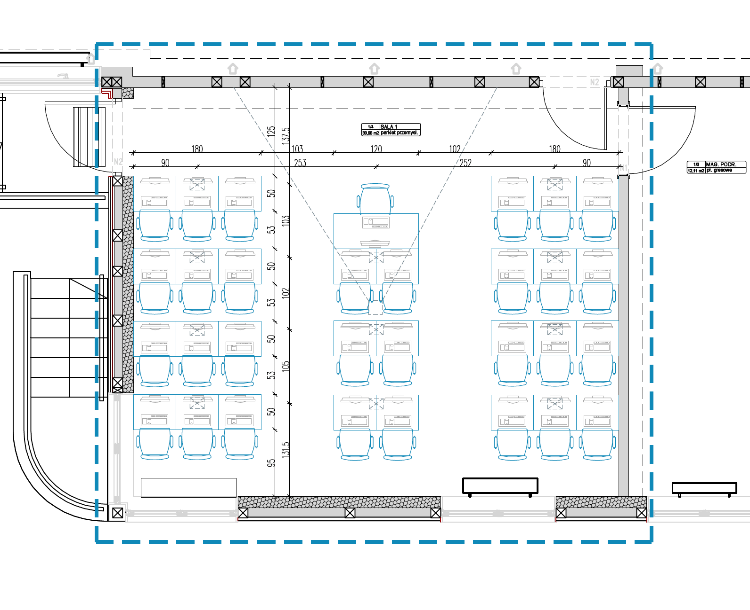 Tablet multimedialny– 31 szt.Komputer przenośny 13,3’’ – 1 szt.Dodatkowe wyposażenie pracowni, wózek do transportu i ładowania urządzeń mobilnych np. do celów egzaminacyjnych/ankietowaniaInformacje dodatkowe: Planowana funkcjonalność całej pracowni:Pracownia ma umożliwiać prowadzenia zajęć z umiejętności informatycznych, jak również nadzorowanego samokształcenia w ramach Projektu. Pracownia ma umożliwiać instalację oprogramowania niezależnie od systemu operacyjnego, tzn. być w pełni kompatybilna z oprogramowaniem przeznaczonym dla środowiska macOS oraz Windows, jak również środowiska iOS. Pracownia ma możliwość prowadzenia egzaminów z wykorzystaniem zdalnego nadzorowania pulpitu komputera osoby egzaminowanej, blokady dostępu do wybranych treści/stron/aplikacji, zarówno w przypadku komputerów, jak i urządzeń mobilnych – tryb egzaminu/lekcji/ankiety.Urządzenia mobilne stacje robocze mają mieć możliwość zdalnej konfiguracji/aktualizacji/blokady/wymazania z pozycji komputera przenośnego przeznaczonego do zarządzania pracownią.Dodatkowe wymagania dla Wykonawców:Zapewnienie podstawowego szkolenia z zarządzania i wykorzystania dostarczonego z pracownią oprogramowania zgodnego z macOS i Windows.Wdrożenie całości rozwiązania zarządzania urządzeniami mobilnymi oraz stacjami roboczymi, jak również wdrożenie usługi przypisania urządzeń do konta administratora organizacji. Wymagane rozwiązanie zarządzania urządzeniami mobilnymi, umożliwiające zdalne zarządzanie zamawianymi urządzeniami mobilnymi z pozycji zamawianego komputera przenośnego..Funkcje i parametry liczbowe podane w powyższych tabelach w rubryce „Parametr graniczny” są wartościami wymaganymi minimalnymi, których niespełnienie spowoduje odrzucenie oferty.W kolumnie „Parametr oferowany, opisać” należy opisać wartość oferowaną parametru.Wszystkie komputery muszą być dostarczone w stanie „gotowym do pracy”, czyli z całkowicie skonfigurowanym i aktywowanym systemem operacyjnym.Podpis WykonawcyPrzetarg nr UMW / IZ / PN - 126 / 19 				Załącznik nr 1 do Siwz FORMULARZ OFERTOWYDla części 2Serwer naukowy przeznaczony do zadań obliczeniowych oraz pamięci masowejZarejestrowana nazwa Wykonawcy: ....................................................................................................................................Adres Wykonawcy: ....................................................................................................................................Nazwiska osób po stronie Wykonawcy uprawnionych do jego reprezentowania przy sporządzaniu niniejszej oferty:....................................................................................................................................4. NIP.................................      5. Regon.............................    6.  Fax ...............................      
7. E-mail .........................................................    8. www.................................................Oświadczam, że zapoznałem się z treścią Siwz i akceptuję jej postanowienia. Oświadczam, że zapoznałem się z treścią Wzoru umowy – załącznik nr 6 do Siwz w tym warunki płatności i akceptuję jego postanowienia.Oświadczam, że jestem związany niniejszą ofertą przez okres 60 dni od dnia upływu terminu składania ofert.Oświadczam, że zamierzam powierzyć podwykonawcy/om wykonanie następujących części zamówienia:....................................................................................................................................(należy wskazać części zamówienia, których wykonanie Wykonawca zamierza powierzyć).Oświadczam, że zapoznałem się z treścią Klauzuli Informacyjnej, o której mowa w rozdziale III pkt 7 Siwz oraz, że wypełniłem obowiązki informacyjne przewidziane w art. 13 lub art. 14 RODO wobec osób fizycznych, od których dane osobowe bezpośrednio lub pośrednio pozyskałem w celu ubiegania się o udzielenie zamówienia publicznego w niniejszym postępowaniu.Wybór niniejszej oferty będzie /nie będzie (niewłaściwe skreślić) prowadzić do powstania u Zamawiającego obowiązku podatkowego zgodnie z przepisami ustawy o podatku od towarów i usług.Wskazujemy nazwę (rodzaj) towaru lub usługi, których dostawa lub świadczenie będzie prowadzić do powstania powyższego obowiązku podatkowego ................................. oraz wartość tego towaru lub usługi bez kwoty podatku wynoszącą ........................ (brak wskazania  rozumiany będzie przez Zamawiającego jako informacja o tym, ze wybór oferty nie będzie prowadzić do powstania u Zamawiającego powyższego obowiązku podatkowego).                                                 				Podpis WykonawcyPrzetarg nr UMW / IZ / PN - 126 / 19 				 Załącznik nr 2 do SiwzArkusz Informacji Technicznej Dla części 2Serwer naukowy przeznaczony do zadań obliczeniowych oraz pamięci masowejFunkcje i parametry liczbowe podane w powyższych tabelach w rubryce „Parametr graniczny” są wartościami wymaganymi minimalnymi, których niespełnienie spowoduje odrzucenie oferty.W kolumnie „Parametry oferowane (…)” należy opisać wartość oferowanego parametru.                                                 				Podpis WykonawcyPrzetarg nr UMW / IZ /PN –126 / 19					Załącznik nr 4 do SiwzOŚWIADCZENIE Zarejestrowana nazwa Wykonawcy  …........................................................................................................................................…........................................................................................................................................Adres…........................................................................................................................................…........................................................................................................................................NIP …..........................................................     Regon ….......................................................OŚWIADCZAM, ze:Posiadam autorskie prawa majątkowe do przedmiotu umowy umożliwiające Zamawiającemu korzystanie z przedmiotu umowy zgodnie z jego przeznaczeniem oraz ,że nie jest on obciążony prawami osób trzecich w sposób wyłączający lub ograniczający korzystanie z niego przez Zamawiającego.Posiadam wszelkie zgody, licencje lub zezwolenia jakichkolwiek osób trzecich, umożliwiające Zamawiającemu korzystanie z przedmiotu umowy zgodnie z jego przeznaczeniem i nie jest konieczne uzyskanie takich zgód, licencji ani zezwoleń jakichkolwiek osób trzecich bezpośrednio przez Zamawiającego.Korzystanie z przedmiotu umowy nie będzie naruszało żadnych praw osób trzecich i nie będzie wymagało ponoszenia jakichkolwiek opłat na rzecz osób trzecich z jakiegokolwiek tytułu.Zapewniam iż nie przeniosłem na jakąkolwiek osobę trzecią praw autorskich majątkowych do przedmiotu umowy, ani nie udzieliłem licencji wyłącznej do oprogramowania będącego częścią systemu.Przekazany Zamawiającemu w ramach niniejszej umowy przedmiot umowy oraz dokumentacja techniczna przedmiotu umowy nie narusza praw osób trzecich wynikających w szczególności z przepisów dotyczących praw autorskich, praw własności przemysłowej oraz praw związanych z tajemnicą przedsiębiorstwa.                                                                                             Podpis WykonawcyPrzetarg nr UMW / IZ /PN –126 / 19				Załącznik nr 5 do SiwzOŚWIADCZENIE O PRZYNALEŻNOŚCI LUB BRAKU PRZYNALEŻNOŚCI DO TEJ SAMEJ GRUPY KAPITAŁOWEJ(UWAGA ! Nie załączać do oferty ! Przekazać Zamawiającemu w terminie 3 dni od dnia zamieszczenia przez Zamawiającego na stronie internetowej informacji z otwarcia ofert, o której mowa w art. 86 ust. 5 Pzp)Zarejestrowana nazwa Wykonawcy  …........................................................................................................................................…........................................................................................................................................Adres…........................................................................................................................................…........................................................................................................................................NIP …..........................................................     Regon ….......................................................Oświadczam, że należę / nie należę* do tej samej grupy kapitałowej, o której mowa w art. 24 ust. 1 pkt 23 Pzp.(Poniższą część wypełnić w razie przynależności do tej samej grupy kapitałowej):Do grupy kapitałowej należą oprócz mnie:……………………………………………………………………………………………………………………………………………………………………………… (o ile dotyczy) Przedstawiam następujące dowody, że powiązania z innym Wykonawcą nie prowadzą do zakłócenia konkurencji w niniejszym postępowaniu:………………………………………………………………………………………………………………………………*niepotrzebne skreślić                                                                                             Podpis WykonawcyUMOWA  nr UMW / IZ / PN – 126/ 19       część 1    Wzór         Załącznik nr 6.1 do Siwzsporządzona w dniu [_] zgodnie z przepisami ustawy z dnia 29. 01. 2004 r. Prawo zamówień publicznych (tekst jedn. - Dz. U. z 2018 r., poz. 1986, z późn. zm.), zwanej dalej „Pzp”, pomiędzy:Uniwersytetem Medycznym we Wrocławiu Wybrzeże L. Pasteura 1, 50-367 Wrocław   tel. 71 / 784-10-02,  fax. 71 / 784-00-07    NIP:  896-000-57-79,  REGON:  000288981
który reprezentuje:zwanym dalej „Zamawiającym”a:który reprezentuje:         zwanym dalej „Wykonawcą”łącznie zwanymi dalej „Stronami” lub oddzielnie „Stroną”W wyniku rozstrzygniętego postępowania o udzielenie zamówienia publicznego nr UMW / IZ /PN – 126 / 19 część [_], prowadzonego w trybie przetargu nieograniczonego, zawarta zostaje umowa następującej treści:§ 1 Przedmiot umowy:Przedmiotem umowy jest Dostawa [_], zwanego dalej „przedmiotem umowy”, do 
Pracowni Informatycznej "Dolnośląscy Liderzy Medycyny" przy 
ul. Wojciecha z Brudzewa 8 we Wrocławiu (sala 1), zwanego dalej „Użytkownikiem”, w ramach projektu pn. „Dolnośląscy liderzy Medycyny wdrożenie zintegrowanego programu podnoszenia kompetencji studentów, doktorantów, kadry dydaktycznej i administracyjnej Uniwersytetu Medycznego im. Piastów Śląskich we Wrocławiu".Wykonawca oświadcza, że oferowane urządzenia wchodzące w skład przedmiotu umowy są dopuszczone do obrotu na terytorium Polski.Szczegółowy opis przedmiotu umowy zawarty jest w Arkuszu informacji technicznej, stanowiącym załącznik nr 2 do niniejszej umowy.§ 2 Dostawa i uruchomienie:Wykonawca zobowiązuje się wobec Zamawiającego dostarczyć przedmiot umowy do siedziby Użytkownika, zmontować, zainstalować i uruchomić - w terminie do [_] tygodni od dnia przekazania pomieszczenia pracowni.  Podpisanie protokołu odbioru przedmiotu umowy nastąpi po jego dostarczeniu, zmontowaniu i uruchomieniu oraz obustronnym stwierdzeniu, że nie wystąpiły żadne zastrzeżenia.Protokół odbioru sporządza się według wzoru stanowiącego załącznik do umowy. Wykonawca zobowiązuje się do opracowania protokołu odbioru i przygotowania go Stronom do podpisu.Osobami uprawnionymi do podpisania protokołu ze strony Zamawiającego są:....................................................................................................................................§ 3Cena:Cena przedmiotu umowy ustalona na podstawie oferty wynosi netto: [_] PLN(słownie: [_] złotych), brutto: [_] PLN (słownie: [_] złotych). W cenie przedmiotu umowy zawarte są wszystkie koszty związane z jego realizacją:ubezpieczenia, opakowania i transportu do siedziby Użytkownika oraz podatku VAT,montażu i uruchomienia przedmiotu umowy w siedzibie Użytkownika,zagospodarowania odpadów, powstałych przy realizacji przedmiotu umowy, zgodnie z obowiązującymi przepisami,szkolenia personelu w zakresie obsługi i konserwacji przedmiotu umowy.§ 4Zapłata:Zamawiający ureguluje należność za realizację przedmiotu umowy na podstawie prawidłowo wystawionej faktury, wystawionej na Uniwersytet Medyczny we Wrocławiu, Wybrzeże L. Pasteura 1, 50-367 Wrocław, NIP 896-000-57-79.Płatność, o której mowa w ust. 1, będzie dokonana przelewem na konto Wykonawcy, wskazane w fakturze, w terminie 21 dni od daty dostarczenia przez Wykonawcę prawidłowo wystawionej faktury wraz z podpisanym protokołem odbioru do Centrum Informatycznego Uniwersytetu Medycznego we Wrocławiu, Wybrzeże Pasteura 1, 50-368 Wrocław. Wykonawca może złożyć fakturę za pomocą Platformy Elektronicznego Fakturowania (link do strony: https://www.brokerinfinite.efaktura.gov.pl.Podstawą wystawienia faktury przez Wykonawcę jest podpisany przez Strony protokół odbioru.Za datę zapłaty przyjmuje się datę wydania polecenia przelewu bankowi Zamawiającego.Komputery „all in one” zostaną wykupione z podatkiem VAT 0% - po uzyskaniu przez Zamawiającego potwierdzenia Ministra Zdrowia.(ust. 6-8 dotyczą Wykonawców zarejestrowanych w Polsce)Wynagrodzenie płatne będzie przelewem na podstawie otrzymanej faktury VAT na rachunek rozliczeniowy wskazany na fakturze VAT widniejący w elektronicznym wykazie podmiotów prowadzonym przez Szefa Krajowej Administracji Skarbowej na podstawie art. 96b ustawy z dnia 11 marca 2004 r. o podatku od towarów i usług.Jeżeli zgodnie z przepisami prawa podatkowego, w szczególności ustawy z dnia 29 sierpnia 1997 r. Ordynacja podatkowa oraz ustawy z dnia 11 marca 2004 r. o podatku od towarów i usług, Zleceniodawca będzie narażony na ponoszenie odpowiedzialności solidarnej za zobowiązania podatkowe lub sankcje podatkowe, z których może zostać zwolniony na warunkach wynikających z tych przepisów, tj. korzystając przy płatności wynagrodzenia, wskazanego w ust. 1, z mechanizmu podzielonej płatności uregulowanego w art. 108a ustawy z dnia 11 marca 2004 r. o podatku od towarów i usług, to skorzystanie przez Zleceniodawcę z ww. mechanizmu skutkować będzie uznaniem przez Strony za zaspokojenie w całości roszczenia o zapłatę wynagrodzenie, przy założeniu, że suma wartości podatku VAT oraz wartość netto wykazanej na fakturze Zleceniobiorcy odpowiada sumie wartości wpłaconej przez Zleceniodawcę na rachunek rozliczeniowy, wskazany na fakturze, oraz rachunek VAT Zleceniobiorcy.W przypadku wystąpienia okoliczności wskazanej w ust. 2 Zleceniobiorca oświadcza, iż nie będzie miał prawa do dochodzenia jakichkolwiek roszczeń wobec Zleceniodawcy.§ 5 Warunki gwarancyjne i serwisowe:Wykonawca zapewnia, że przedmiot umowy dostarczony Zamawiającemu będzie fabrycznie nowy, nieużywany i niepoekspozycyjny, wolny od wad fizycznych i objęty gwarancją producenta.Wykonawca zobowiązuje się dostarczyć Użytkownikowi dokumenty gwarancyjne i instrukcje obsługi w języku polskim i inne dokumenty, które otrzyma od producenta przedmiotu umowy, dla zapewnienia Zamawiającemu prawidłowej eksploatacji i zabezpieczenia go przed roszczeniami ze strony osób trzecich z tytułu naruszenia praw autorskich, patentowych, znaku towarowego, licencji lub innych.Wykonawca udziela Zamawiającemu [_] miesięcznej gwarancji na urządzenia wchodzące w skład przedmiotu umowy i zapewnia w tym okresie bezpłatny serwis. Usługi gwarancyjne realizowane będą w siedzibie Użytkownika lub w serwisie, a koszty dojazdu serwisu i transportu przedmiotu umowy do serwisu i po naprawie ponosić będzie Wykonawca. Wykonawca zapewnia:Czas reakcji – przystąpienie do naprawy gwarancyjnej zgłoszonej usterki do [24] godzin w dni robocze rozumiane jako dni od poniedziałku do piątku z wyłączeniem dni ustawowo wolnych od pracy.Czas skutecznej naprawy bez użycia części zamiennych, licząc od momentu zgłoszenia awarii - maksymalnie [48] godziny w dni robocze rozumiane jako dni od poniedziałku do piątku, z wyłączeniem dni ustawowo wolnych od pracy.Czas skutecznej naprawy z użyciem części zamiennych licząc od momentu zgłoszenia awarii - maksymalnie [3] dni roboczych rozumianych jako dni od poniedziałku do piątku, z wyłączeniem dni ustawowo wolnych od pracy.Przedłużenie czasu gwarancji o czas przerwy w eksploatacji spowodowanej naprawą gwarancyjną trwającą powyżej 5 dni roboczych rozumianych jako dni od poniedziałku do piątku z wyłączeniem dni ustawowo wolnych od pracy.Wymianę niesprawnego modułu na nowy przy [3] awarii sprzętu w okresie gwarancyjnym,Bezpłatne zastąpienie sprzętu na sprawny na czas usunięcia uszkodzenia trwającego dłużej niż [5] dni roboczych rozumianych jako dni od poniedziałku do piątku, z wyłączeniem dni ustawowo wolnych od pracy.Uprawnienia z tytułu gwarancji nie przysługują w przypadku użytkowania przedmiotu umowy niezgodnie z dostarczoną instrukcją obsługi lub po dokonaniu samodzielnych napraw przez Użytkownika, bez pisemnej zgody Wykonawcy.  § 6Kary umowne i odstąpienie od umowy:W razie opóźnienia Wykonawcy w realizacji przedmiotu umowy ponad termin określony w § 2 ust. 1 umowy, Zamawiający ma prawo naliczyć karę umowną w wysokości 0,2 % ceny netto przedmiotu umowy (§ 3 ust. 1 umowy) za każdy rozpoczęty dzień opóźnienia, jeśli opóźnienie trwało nie dłużej niż 20 dni i 0,3% ceny netto przedmiotu umowy za każdy następny dzień opóźnienia.Jeżeli opóźnienie w realizacji przedmiotu umowy przekroczy 30 dni, po bezskutecznym wezwaniu, Zamawiający może odstąpić od zawartej umowy i naliczyć karę umowną w wysokości 10 % ceny netto przedmiotu umowy (§ 3 ust. 1 umowy).W razie opóźnienia Wykonawcy w przystąpieniu do naprawy przedmiotu umowy ,ponad termin określony w § 5 ust. 5 pkt 1 umowy, Zamawiający ma prawo naliczyć karę umowną w wysokości 0,2 % ceny netto przekazanego do naprawy urządzenia za każdy rozpoczęty dzień opóźnienia.W razie opóźnienia Wykonawcy w wykonaniu naprawy gwarancyjnej urządzenia wchodzącego w skład przedmiotu umowy, ponad termin określony:w § 5 ust. 5 pkt 2 umowy - Zamawiający ma prawo naliczyć karę umowną w wysokości 0,01 % ceny netto tego urządzenia, za każdą rozpoczętą godzinę opóźnienia,w § 5 ust. 5 pkt 3 umowy - Zamawiający ma prawo naliczyć karę umowną w wysokości 0,2 % ceny netto tego urządzenia, za każdy rozpoczęty dzień opóźnienia.Zamawiającemu przysługuje prawo odstąpienia od umowy w następujących sytuacjach:w razie zaistnienia istotnej zmiany okoliczności powodującej, że wykonanie umowy nie leży w interesie publicznym, czego nie można było przewidzieć w chwili zawarcia umowy, lub dalsze wykonywanie umowy może zagrozić istotnemu interesowi bezpieczeństwa państwa lub bezpieczeństwu publicznemu – w terminie 30 dni od dnia powzięcia wiadomości o tych okolicznościach,otwarcia likwidacji Wykonawcy,zajęcia majątku Wykonawcy,niewywiązywania się przez Wykonawcę z realizacji przedmiotu umowy, pomimo wezwania Zamawiającego złożonego na piśmie.Wykonawcy przysługuje prawo odstąpienia od umowy w szczególności, jeżeli Zamawiający nie wywiązuje się z obowiązku zapłaty faktury mimo dodatkowego wezwania, w terminie jednego miesiąca od upływu terminu zapłaty faktury, określonego w niniejszej umowie.Oświadczenie o odstąpieniu od umowy wymaga zachowania formy pisemnej pod rygorem nieważności. Pomimo odstąpienia pozostają w mocy zobowiązania Stron z tytułu gwarancji, kar umownych i prawa żądania odszkodowania za nienależyte wykonanie umowy.Kara umowna będzie płatna w terminie 14 dni od otrzymania wezwania do jej zapłaty.Jeżeli szkoda przewyższa wysokość kary umownej, Stronie uprawnionej przysługuje roszczenie o zapłatę odszkodowania uzupełniającego do wysokości poniesionej szkody.Wykonawca wyraża zgodę na potrącenie kar umownych z przysługującego mu wynagrodzenia.§ 7Prawa autorskieWykonawca przeniesie na Zamawiającego wszelkie autorskie prawa majątkowe i prawa pokrewne w rozumieniu ustawy z dnia 4 lutego 1994 roku o prawach autorskich i pokrewnych (tekst jednolity Dz. U. z 2019, poz. 1231 z późn. zm.) w zakresie, w jakim przedmiot umowy lub jego elementy składowe będą dziełami chronionymi tą ustawą, obejmujące prawo do korzystania i rozporządzania jego elementami składowymi na wszelkich polach eksploatacji wymienionych w ust. 2 poniżej. Ponadto, Wykonawca upoważnia Zamawiającego do wykonywania autorskich praw zależnych do przedmiotu umowy oraz do zezwalania na wykonywanie tych praw zależnych osobom trzecim na polach określonych w ust. 2. Przeniesienie autorskich praw majątkowych odbywa się bez ograniczeń czasowych oraz terytorialnych i obejmuje pola eksploatacji wymienione w art. 50 ustawy z dnia 4 lutego 1994 r. o prawach autorskich i prawach pokrewnych (tj. : tekst jednolity Dz. U. z 2019, poz. 1231 z późn. zm.), w tym w szczególności:utrwalania przedmiotu umowy na wszelkiego rodzaju nośnikach;zwielokrotniania dowolną techniką, również w postaci umieszczania na wszelkich nośnikach danych, w tym płytach kompaktowych/DVD/Blu Ray;wprowadzanie i zachowanie w pamięci komputera;nadawanie za pomocą sieci przewodowej i bezprzewodowej oraz upowszechnianie z pomocą sieci Internet lub podobnej;wykorzystanie we wszelkiego rodzaju środkach masowego przekazu (m.in. w zakresie wykorzystania go w publikacjach i reklamach);publiczne wyświetlanie, odtwarzanie, nadawanie, reemitowanie, a także publiczne udostępnienie przedmiotu umowy w taki sposób, aby każdy mógł mieć do niego dostęp w miejscu i czasie przez siebie wybranym,  za wyjątkiem publikowania dzieła w ramach telewizyjnych bloków reklamowych nadawanych za pomocą wizji i fonii przewodowej i bezprzewodowej, także stereofoniczne, przez stacje naziemne i za pośrednictwem satelity, w tym także w ramach tzw. „platform cyfrowych” na całym świecie, dla odbiorców wszelkich systemów odbioru telewizji;wprowadzanie do obrotu i dystrybucji,Wymienione prawa przechodzą na Zamawiającego z dniem zapłaty za przedmiot umowy, o której mowa w § 3 niniejszej umowy.Wykonawca gwarantuje Zamawiającemu, że jest wyłącznym właścicielem majątkowych praw autorskich zbywanych na podstawie niniejszej umowy oraz jest uprawniony do rozporządzania nimi bez żadnych ograniczeń w zakresie praw przewidzianych umową oraz oświadcza że żadnego z tych praw nie przeniósł na osobę trzecią, ani nie obciążył.Wykonawca wyraża zgodę na dokonywanie przez Zamawiającego lub na jego zlecenie wszelkich zmian, przeróbek, aktualizacji, uzupełnień i innych modyfikacji do treści i formy przedmiotu umowy. Wszelkie prawa, w tym autorskie prawa majątkowe do zmian przedmiotu umowy dokonanych przez Zamawiającego, przysługiwać będą Zamawiającemu.Wykonawca udziela Zamawiającemu zezwolenia na wykonywanie zależnych praw autorskich do przedmiotu umowy, dokonanych przez Zamawiającego lub na jego zlecenie, a także przenosi na Zamawiającego wyłączne prawo zezwolenia na wykonywanie zależnych praw autorskich.Równocześnie z nabyciem autorskich praw majątkowych do przedmiotu umowy nabywa własność wszystkich egzemplarzy, na których przedmiot umowy został utrwalony i przekazany Zamawiającemu. Wynagrodzenie z tego tytułu zostało ujęte w wynagrodzeniu wskazanym w § 3 ust. 1 niniejszej Umowy.Przeniesienie przez Wykonawcę majątkowych praw autorskich oraz udzielenie Zamawiającemu upoważnień i zgód w zakresie określonym w ust. 1 – 7 powyżej, następuje w ramach wynagrodzenia określonego w § 3 ust. 1 niniejszej Umowy.W przypadku wystąpienia przeciwko Zamawiającemu przez osobę trzecią z roszczeniami wynikającymi 
z naruszenia jej praw autorskich do przedmiotu umowy, Wykonawca zobowiązany jest do ich zaspokojenia i zwolnienia Zamawiającego z wszelkiej odpowiedzialności z tego tytułu.W przypadku dochodzenia na drodze sądowej przez osobę trzecią roszczeń wynikających z tytułu naruszenia praw autorskich przeciwko Zamawiającemu, Wykonawca będzie zobowiązany do przystąpienia w procesie do Zamawiającego i podjęcia wszelkich czynności w celu jego zwolnienia z udziału w sprawie, jak również do poniesienia wszelkich związanych z takim postępowaniem kosztów.§ 8Zmiany umowy:Wszelkie zmiany umowy wymagają zgody Stron i zachowania formy pisemnego aneksu do umowy, pod rygorem nieważności.Zakazuje się zmian postanowień zawartej umowy w stosunku do treści oferty, na podstawie której dokonano wyboru Wykonawcy, chyba że zachodzi co najmniej jedna z okoliczności, o której mowa w art. 144 ust. 1 pkt. 2-6 Pzp, albo, zgodnie z art. 144 ust. 1 pkt. 1 Pzp, jedna z wymienionych poniżej okoliczności:zmiana stawki podatku VAT w toku wykonywania umowy – do ceny netto zostanie doliczona stawka VAT obowiązująca w dniu wystawienia faktury;wejście w życie innych, niż wymienione w pkt 1, regulacji prawnych po dacie zawarcia umowy, wywołujących potrzebę jej zmiany;wystąpienie konieczności wprowadzenia zmian doprecyzowujących treść umowy, jeżeli potrzeba ich wprowadzenia wynika z rozbieżności lub niejasności w umowie, których nie można usunąć w inny sposób, a zmiana będzie umożliwiać usunięcie rozbieżności i doprecyzowanie umowy w celu jednoznacznej interpretacji jej zapisów;zmiana sposobu realizacji zamówienia, jeśli rozwiązanie zaproponowane przez Zamawiającego lub Wykonawcę przyczyni się do wyższej jakości końcowej zamówienia, przy czym zmiana ta nie będzie miała wpływu na wysokość wynagrodzenia Wykonawcy. Nie stanowią zmiany umowy w rozumieniu art. 144Pzpnastępujące wypadki, które wymagają jedynie poinformowania drugiej Strony w formie pisemnej z 3 (trzy) dniowym wyprzedzeniem: zmiana danych teleadresowych Stron; zmiana danych rejestrowych Stron; zmiana sposobu prowadzenia korespondencji pomiędzy Stronami.§ 9 Postanowienia końcowe:Umowa obowiązuje od dnia podpisania przez Strony.W sprawach nieuregulowanych umową stosuje się przepisy kodeksu cywilnego i inne obowiązujące przepisy prawa.Spory powstałe przy wykonywaniu niniejszej umowy, nierozwiązane polubownie przez Strony, będą rozstrzygane przez Sąd powszechny właściwy miejscowo dla Zamawiającego.Do bezpośredniej współpracy w ramach wykonania niniejszej umowy upoważnieni są:ze strony Zamawiającego: [_]  ze strony  Wykonawcy: [_] Umowę sporządzono w czterech jednobrzmiących egzemplarzach, trzy dla Zamawiającego, jeden dla Wykonawcy.Załącznikami do niniejszej umowy, stanowiącymi jej integralną część, są:załącznik nr 1 - Formularz ofertowy Wykonawcy;załącznik nr 2 – Arkusz informacji technicznej Wykonawcy;załącznik nr 3 – Wzór Protokołu odbioru.WYKONAWCA 					                             ZAMAWIAJĄCYDataUniwersytet Medyczny we WrocławiuWybrzeże L. Pasteura 1, 50-367 Wrocław Centrum InformatycznegoWybrzeże Pasteura 1, 50-368 WrocławTel. 71 / 784-11-11PROTOKÓŁ ODBIORU i URUCHOMIENIA Załącznik 3 do Umowy UMW / IZ / PN – 126/ 19 Zamawiający:	Uniwersytet Medyczny we Wrocławiu, Wybrzeże L. Pasteura 1, 50-367 WrocławUżytkownik:	Wykonawca:	(nazwa) ......................................................................................................... 	(adres) ..........................................................................................................Urządzenie ……………………………………………………..…………………………….Numer fabryczny /seryjny……………………………..…………………………………….. Numer pomieszczenia, w którym zamontowano urządzenie /nie dotyczy/……………………. Użytkownik stwierdza poprawność działania urządzenia i zgodność jego parametrów z danymi technicznymi gwarantowanymi przez producenta. Szkolenie: Użytkownik został przeszkolony w zakresie obsługi i konserwacji urządzenia /nie dotyczy/.            Osoby przeszkolone w zakresie obsługi i użytkowania urządzenia: (Imię Nazwisko):a) .........................................................	b) ...................................................c) .........................................................	d) ...................................................Dokumentacja przekazana : Karta gwarancyjna,  Instrukcja obsługi  Uwagi:  ..................................................................................................................................................................................................................................................................Data dostawy :………………………                      Data uruchomienia:………………………… WYKONAWCA:				UŻYTKOWNIK / ZAMAWIAJĄCY:         ……..………….………………………………                     ..………………………………………………….……..    Podpis i pieczątka                                                Podpis i pieczątka    UMOWA  nr UMW / IZ / PN -126/ 19     część  2               Wzór         Załącznik nr 6.2 do Siwzsporządzona w dniu …………… r. zgodnie z przepisami ustawy z dnia 29.01.2004 r. Prawo zamówień publicznych (tekst jedn. - Dz. U. z 2018 r., poz. 1986 ze zm.), pomiędzy:Uniwersytetem Medycznym we Wrocławiu Wybrzeże Pasteura 1, 50-367 Wrocław   tel. 71 / 784-10-02,  fax 71 / 784-00-07    NIP:  896-000-57-79,  REGON:  000288981
który reprezentuje:mgr Iwona Janus – Zastępca Kanclerza ds. Zarządzania Administracją UMW zwanym dalej „Zamawiającym”a:....................................................................................NIP: ……………………		REGON: ……………………………zwanym dalej „Wykonawcą” „Zamawiający” i „Wykonawca” łącznie zwani są dalej także „Stronami” lub oddzielnie „Stroną”W wyniku rozstrzygniętego postępowania o udzielenie zamówienia publicznego nr UMW/IZ/PN-126/19, prowadzonego w trybie przetargu nieograniczonego, zawarta zostaje umowa następującej treści:§ 1. Przedmiot umowyPrzedmiotem umowy jest Dostawa serwera naukowego przeznaczonego do zadań obliczeniowych oraz pamięci masowej, zwana dalej „przedmiotem umowy”.Szczegółowy opis przedmiotu umowy określa załącznik nr 2 do niniejszej umowy.Wykonawca dostarczy przedmiot umowy w dniach od poniedziałku do piątku w godzinach od 8:00 do 15:00 – do Zakładu Radiologii Ogólnej, Zabiegowej i Neuroradiologii, ul. Borowska 213, 50-556 Wrocław– na własny koszt i ryzyko z zapewnieniem właściwego transportu gwarantującego bezpieczną i bezusterkową dostawę.Zamawiający wymaga, aby Wykonawca poinstruował osoby wyznaczone przez pracowników Centrum Informatycznego Uniwersytetu Medycznego we Wrocławiu w zakresie obsługi i konserwacji dostarczanych urządzeń.Formularz ofertowy z dnia ......... r. oraz Arkusz informacji technicznej, stanowią integralną część niniejszej umowy jako załączniki, odpowiednio nr 1 i 2 do umowy.§ 2. Termin realizacji przedmiotu umowyWykonawca zobowiązuje się wobec Zamawiającego wykonać przedmiot umowy, tj. dostarczyć, 
i uruchomić w terminie do ....................  od daty podpisania umowy.Faktura za dostawę przedmiotu umowy zostanie wystawiona na adres: Uniwersytet Medyczny we Wrocławiu, Wybrzeże Pasteura 1, 50-367 Wrocław, NIP 896-000-57-79. Podstawę dla wystawienia faktury stanowi podpisany przez obie Strony protokół.Podpisanie protokołu odbioru przedmiotu umowy (załącznik nr 3 do umowy) nastąpi po obustronnym stwierdzeniu, że nie wystąpiły żadne zastrzeżenia.Osobą uprawnioną do podpisania protokołu ze strony Zamawiającego jest przedstawiciel Zakładu Radiologii Ogólnej, Zabiegowej i Neuroradiologii lub Centrum Informatycznego Uniwersytetu Medycznego we Wrocławiu.§ 3. CenaCena przedmiotu umowy ustalona na podstawie oferty wynosi netto: ....................PLN, brutto: ............................PLN (słownie: ................................................................... PLN). W cenie realizacji przedmiotu umowy zawarte są koszty:ubezpieczenia, opakowania i transportu do Centrum Informatycznego Uniwersytetu Medycznego we Wrocławiu oraz podatku VAT,uruchomienia przedmiotu umowy w miejscu wskazanym przez pracowników Centrum Informatycznego Uniwersytetu Medycznego we Wrocławiu,przeprowadzenia szkolenia wybranych pracowników Zamawiającego w zakresie obsługi przedmiotu umowy.§ 4. ZapłataZamawiający ureguluje należność w wysokości brutto: ....................PLN (słownie: ............................. PLN) za wykonany przedmiot umowy na podstawie prawidłowo wystawionej faktury na Uniwersytet Medyczny we Wrocławiu, Wybrzeże Pasteura 1, 50-367 Wrocław, NIP 896-000-57-79.Płatność, o której mowa w ust. 1, będzie dokonana przelewem na konto Wykonawcy, wskazane 
w fakturze, w terminie 21 dni od daty dostarczenia przez Wykonawcę prawidłowo wystawionej faktury wraz z podpisanym protokołem odbioru do Centrum Informatycznego Uniwersytetu Medycznego we Wrocławiu, Wybrzeże Pasteura 1, 50-368 Wrocław. Wykonawca może złożyć fakturę za pomocą Platformy Elektronicznego Fakturowania (link do strony: https://www.brokerinfinite.efaktura.gov.pl.Podstawą wystawienia faktury przez Wykonawcę jest podpisany przez Strony protokół odbioru.Za datę zapłaty przyjmuje się datę wydania polecenia przelewu bankowi Zamawiającego.Przedmiot umowy zostanie wykupiony z podatkiem VAT 0% - po uzyskaniu przez Zamawiającego potwierdzenia Ministra Zdrowia.(ust. 6-8 dotyczą Wykonawców zarejestrowanych w Polsce)Wynagrodzenie płatne będzie przelewem na podstawie otrzymanej faktury VAT na rachunek rozliczeniowy wskazany na fakturze VAT widniejący w elektronicznym wykazie podmiotów prowadzonym przez Szefa Krajowej Administracji Skarbowej na podstawie art. 96b ustawy z dnia 11 marca 2004 r. o podatku od towarów i usług.Jeżeli zgodnie z przepisami prawa podatkowego, w szczególności ustawy z dnia 29 sierpnia 1997 r. Ordynacja podatkowa oraz ustawy z dnia 11 marca 2004 r. o podatku od towarów i usług, Zleceniodawca będzie narażony na ponoszenie odpowiedzialności solidarnej za zobowiązania podatkowe lub sankcje podatkowe, z których może zostać zwolniony na warunkach wynikających z tych przepisów, tj. korzystając przy płatności wynagrodzenia, wskazanego w ust. 1, z mechanizmu podzielonej płatności uregulowanego w art. 108a ustawy z dnia 11 marca 2004 r. o podatku od towarów i usług, to skorzystanie przez Zleceniodawcę z ww. mechanizmu skutkować będzie uznaniem przez Strony za zaspokojenie w całości roszczenia o zapłatę wynagrodzenie, przy założeniu, że suma wartości podatku VAT oraz wartość netto wykazanej na fakturze Zleceniobiorcy odpowiada sumie wartości wpłaconej przez Zleceniodawcę na rachunek rozliczeniowy, wskazany na fakturze, oraz rachunek VAT Zleceniobiorcy.W przypadku wystąpienia okoliczności wskazanej w ust. 2 Zleceniobiorca oświadcza, iż nie będzie miał prawa do dochodzenia jakichkolwiek roszczeń wobec Zleceniodawcy.§ 5. Warunki gwarancyjne serwisowe.Wykonawca zapewnia, że przedmiot umowy dostarczony Zamawiającemu będzie fabrycznie nowy, nieużywany i niepoekspozycyjny ,wolny od wad fizycznych i objęty gwarancją producenta.Wykonawca zobowiązuje się dostarczyć Zamawiającemu dokumenty gwarancyjne, instrukcję obsługi 
i inne dokumenty, które otrzyma od producenta przedmiotu umowy dla zapewnienia Zamawiającemu prawidłowej eksploatacji i zabezpieczenia go przed roszczeniami ze strony osób trzecich z tytułu naruszenia praw patentowych, znaku towarowego, licencji lub innych.Wykonawca udziela Zamawiającemu ........................  miesięcznej gwarancji na przedmiot umowy i zapewnia w tym okresie bezpłatny serwis. Koszty dojazdu serwisu do i z miejsca użytkowania lub przewóz uszkodzonego przedmiotu umowy do i po naprawie nie obciążają Zamawiającego w okresie gwarancyjnym.Naprawa przedmiotu umowy rozpocznie się w ciągu następnego dnia roboczego od daty otrzymania zgłoszenia o usterce. Każdorazowo zostanie przedłużony okres gwarancji przedmiotu umowy zgłoszonego do naprawy o czas jego wyłączenia z eksploatacji trwającego powyzej 5 dni, a nie spowodowanego złą eksploatacją. Wymiana jakiegokolwiek modułu należącego do przedmiotu umowy na nowy równoważny nastąpi na żądanie Zamawiającego, przy trzecim jego uszkodzeniu w okresie gwarancyjnym. Uszkodzony moduł nie podlegający naprawie zostanie wymieniony na nowy równoważny oraz zgodnie z przepisem art. 581 Kodeksu cywilnego i dostarczony będzie z pełnym okresem gwarancji, wskazanym w §5 ust. 3.Uprawnienia z tytułu gwarancji nie przysługują w przypadku użytkowania przedmiotu umowy niezgodnie z dostarczoną instrukcją obsługi.  Serwis gwarancyjny i pogwarancyjny: ..................................................................................... § 6. Kary umowne i odstąpienie od umowyW razie opóźnienia Wykonawcy w wykonaniu przedmiotu umowy ponad termin określony w § 2 
ust. 1 umowy, Zamawiający ma prawo naliczyć karę umowną w wysokości 0,2 % ceny netto przedmiotu umowy (§ 3 ust. 1 umowy) za każdy rozpoczęty dzień opóźnienia, jeśli opóźnienie trwało nie dłużej niż 20 dni i 0,3 % ceny netto przedmiotu umowy za każdy następny dzień opóźnienia.Jeżeli opóźnienie w wykonaniu przedmiotu umowy przekroczy 30 dni po bezskutecznym wezwaniu, Zamawiający może odstąpić od zawartej umowy i naliczyć Wykonawcy karę umowną w wysokości 10 % ceny netto przedmiotu umowy.W razie opóźnienia Wykonawcy w przystąpieniu do naprawy urządzenia wchodzącego w skład przedmiotu umowy ponad termin określony w § 5 ust. 5 umowy, Zamawiający ma prawo naliczyć karę umowną w wysokości0,2 % ceny netto tego urządzenia za każdy rozpoczęty dzień opóźnienia.W razie opóźnienia Wykonawcy w wykonaniu naprawy gwarancyjnej przedmiotu umowy ponad termin określony w § 5 ust. 5 umowy, Zamawiający ma prawo naliczyć karę umowną w wysokości 0,2 %  ceny netto przekazanego do naprawy urządzenia wchodzącego w skład przedmiotu umowy, za każdy rozpoczęty dzień opóźnienia, jeśli opóźnienie trwało nie dłużej niż  20 dni i 0,3 % ceny netto za każdy następny dzień opóźnienia.Stronom przysługuje prawo odstąpienia od umowy wyłącznie w przypadkach przewidzianych we właściwych przepisach prawa lub w niniejszej umowie.Zamawiającemu przysługuje prawo odstąpienia od umowy w następujących sytuacjach:w razie zaistnienia istotnej zmiany okoliczności powodującej, że wykonanie umowy nie leży 
w interesie publicznym, czego nie można było przewidzieć w chwili zawarcia umowy, lub dalsze wykonywanie umowy może zagrozić istotnemu interesowi bezpieczeństwa państwa lub bezpieczeństwu publicznemu, zamawiający może odstąpić od umowy w terminie 30 dni od dnia powzięcia wiadomości o tych okolicznościach,otwarcia likwidacji Wykonawcy,zajęcia majątku Wykonawcy,niewywiązywania się przez Wykonawcę z realizacji przedmiotu umowy, pomimo wezwania Zamawiającego złożonego na piśmie.Wykonawcy przysługuje prawo odstąpienia od umowy w szczególności, jeżeli Zamawiający nie wywiązuje się z obowiązku zapłaty faktury mimo dodatkowego wezwania, w terminie jednego miesiąca od upływu terminu zapłaty rachunku, określonego w niniejszej umowie.W przypadku odstąpienia od umowy przez Zamawiającego z przyczyn leżących po stronie Wykonawcy,  Zamawiający ma prawo naliczyć karę umowną w wysokości 10 % całkowitej ceny brutto przedmiotu umowy.Odstąpienie od umowy z jakiejkolwiek przyczyny przez którąkolwiek ze Stron winno być złożone na piśmie. Pomimo odstąpienia pozostają w mocy zobowiązania Stron z tytułu gwarancji, kar umownych i prawa żądania odszkodowania za nienależyte wykonanie umowy.Kara umowna będzie płatna w terminie 14 dni od otrzymania wezwania do jej zapłaty.Jeżeli szkoda przewyższa wysokość kary umownej, Stronie uprawnionej przysługuje roszczenie o zapłatę odszkodowania uzupełniającego do wysokości poniesionej szkody.Wykonawca wyraża zgodę na potrącenie kar umownych z przysługującego mu wynagrodzenia.§ 7Prawa autorskieWykonawca przeniesie na Zamawiającego wszelkie autorskie prawa majątkowe i prawa pokrewne w rozumieniu ustawy z dnia 4 lutego 1994 roku o prawach autorskich i pokrewnych (tekst jednolity Dz. U. z 2019, poz. 1231 z późn. zm.) w zakresie, w jakim przedmiot umowy lub jego elementy składowe będą dziełami chronionymi tą ustawą, obejmujące prawo do korzystania i rozporządzania jego elementami składowymi na wszelkich polach eksploatacji wymienionych w ust. 2 poniżej. Ponadto, Wykonawca upoważnia Zamawiającego do wykonywania autorskich praw zależnych do przedmiotu umowy oraz do zezwalania na wykonywanie tych praw zależnych osobom trzecim na polach określonych w ust. 2. Przeniesienie autorskich praw majątkowych odbywa się bez ograniczeń czasowych oraz terytorialnych i obejmuje pola eksploatacji wymienione w art. 50 ustawy z dnia 4 lutego 1994 r. o prawach autorskich i prawach pokrewnych (tj. : tekst jednolity Dz. U. z 2019, poz. 1231 z późn. zm.), w tym w szczególności:utrwalania przedmiotu umowy na wszelkiego rodzaju nośnikach;zwielokrotniania dowolną techniką, również w postaci umieszczania na wszelkich nośnikach danych, w tym płytach kompaktowych/DVD/Blu Ray;wprowadzanie i zachowanie w pamięci komputera;nadawanie za pomocą sieci przewodowej i bezprzewodowej oraz upowszechnianie z pomocą sieci Internet lub podobnej;wykorzystanie we wszelkiego rodzaju środkach masowego przekazu (m.in. w zakresie wykorzystania go w publikacjach i reklamach);publiczne wyświetlanie, odtwarzanie, nadawanie, reemitowanie, a także publiczne udostępnienie przedmiotu umowy w taki sposób, aby każdy mógł mieć do niego dostęp w miejscu i czasie przez siebie wybranym,  za wyjątkiem publikowania dzieła w ramach telewizyjnych bloków reklamowych nadawanych za pomocą wizji i fonii przewodowej i bezprzewodowej, także stereofoniczne, przez stacje naziemne i za pośrednictwem satelity, w tym także w ramach tzw. „platform cyfrowych” na całym świecie, dla odbiorców wszelkich systemów odbioru telewizji;wprowadzanie do obrotu i dystrybucji,Wymienione prawa przechodzą na Zamawiającego z dniem zapłaty za przedmiot umowy, o której mowa w § 3 niniejszej umowy.Wykonawca gwarantuje Zamawiającemu, że jest wyłącznym właścicielem majątkowych praw autorskich zbywanych na podstawie niniejszej umowy oraz jest uprawniony do rozporządzania nimi bez żadnych ograniczeń w zakresie praw przewidzianych umową oraz oświadcza że żadnego z tych praw nie przeniósł na osobę trzecią, ani nie obciążył.Wykonawca wyraża zgodę na dokonywanie przez Zamawiającego lub na jego zlecenie wszelkich zmian, przeróbek, aktualizacji, uzupełnień i innych modyfikacji do treści i formy przedmiotu umowy. Wszelkie prawa, w tym autorskie prawa majątkowe do zmian przedmiotu umowy dokonanych przez Zamawiającego, przysługiwać będą Zamawiającemu.Wykonawca udziela Zamawiającemu zezwolenia na wykonywanie zależnych praw autorskich do przedmiotu umowy, dokonanych przez Zamawiającego lub na jego zlecenie, a także przenosi na Zamawiającego wyłączne prawo zezwolenia na wykonywanie zależnych praw autorskich.Równocześnie z nabyciem autorskich praw majątkowych do przedmiotu umowy nabywa własność wszystkich egzemplarzy, na których przedmiot umowy został utrwalony i przekazany Zamawiającemu. Wynagrodzenie z tego tytułu zostało ujęte w wynagrodzeniu wskazanym w § 3 ust. 1 niniejszej Umowy.Przeniesienie przez Wykonawcę majątkowych praw autorskich oraz udzielenie Zamawiającemu upoważnień i zgód w zakresie określonym w ust. 1 – 7 powyżej, następuje w ramach wynagrodzenia określonego w § 3 ust. 1 niniejszej Umowy.W przypadku wystąpienia przeciwko Zamawiającemu przez osobę trzecią z roszczeniami wynikającymi z naruszenia jej praw autorskich do przedmiotu umowy, Wykonawca zobowiązany jest do ich zaspokojenia i zwolnienia Zamawiającego z wszelkiej odpowiedzialności z tego tytułu.W przypadku dochodzenia na drodze sądowej przez osobę trzecią roszczeń wynikających z tytułu naruszenia praw autorskich przeciwko Zamawiającemu, Wykonawca będzie zobowiązany do przystąpienia w procesie do Zamawiającego i podjęcia wszelkich czynności w celu jego zwolnienia z udziału w sprawie, jak również do poniesienia wszelkich związanych z takim postępowaniem kosztów.§ 7Prawa autorskieWykonawca przeniesie na Zamawiającego wszelkie autorskie prawa majątkowe i prawa pokrewne w rozumieniu ustawy z dnia 4 lutego 1994 roku o prawach autorskich i pokrewnych (tekst jednolity Dz. U. z 2019, poz. 1231 z późn. zm.) w zakresie, w jakim przedmiot umowy lub jego elementy składowe będą dziełami chronionymi tą ustawą, obejmujące prawo do korzystania i rozporządzania jego elementami składowymi na wszelkich polach eksploatacji wymienionych w ust. 2 poniżej. Ponadto, Wykonawca upoważnia Zamawiającego do wykonywania autorskich praw zależnych do przedmiotu umowy oraz do zezwalania na wykonywanie tych praw zależnych osobom trzecim na polach określonych w ust. 2. Przeniesienie autorskich praw majątkowych odbywa się bez ograniczeń czasowych oraz terytorialnych i obejmuje pola eksploatacji wymienione w art. 50 ustawy z dnia 4 lutego 1994 r. o prawach autorskich i prawach pokrewnych (tj. : tekst jednolity Dz. U. z 2019, poz. 1231 z późn. zm.), w tym w szczególności:utrwalania przedmiotu umowy na wszelkiego rodzaju nośnikach;zwielokrotniania dowolną techniką, również w postaci umieszczania na wszelkich nośnikach danych, w tym płytach kompaktowych/DVD/Blu Ray;wprowadzanie i zachowanie w pamięci komputera;nadawanie za pomocą sieci przewodowej i bezprzewodowej oraz upowszechnianie z pomocą sieci Internet lub podobnej;wykorzystanie we wszelkiego rodzaju środkach masowego przekazu (m.in. w zakresie wykorzystania go w publikacjach i reklamach);publiczne wyświetlanie, odtwarzanie, nadawanie, reemitowanie, a także publiczne udostępnienie przedmiotu umowy w taki sposób, aby każdy mógł mieć do niego dostęp w miejscu i czasie przez siebie wybranym,  za wyjątkiem publikowania dzieła w ramach telewizyjnych bloków reklamowych nadawanych za pomocą wizji i fonii przewodowej i bezprzewodowej, także stereofoniczne, przez stacje naziemne i za pośrednictwem satelity, w tym także w ramach tzw. „platform cyfrowych” na całym świecie, dla odbiorców wszelkich systemów odbioru telewizji;wprowadzanie do obrotu i dystrybucji,Wymienione prawa przechodzą na Zamawiającego z dniem zapłaty za przedmiot umowy, o której mowa w § 3 niniejszej umowy.Wykonawca gwarantuje Zamawiającemu, że jest wyłącznym właścicielem majątkowych praw autorskich zbywanych na podstawie niniejszej umowy oraz jest uprawniony do rozporządzania nimi bez żadnych ograniczeń w zakresie praw przewidzianych umową oraz oświadcza że żadnego z tych praw nie przeniósł na osobę trzecią, ani nie obciążył.Wykonawca wyraża zgodę na dokonywanie przez Zamawiającego lub na jego zlecenie wszelkich zmian, przeróbek, aktualizacji, uzupełnień i innych modyfikacji do treści i formy przedmiotu umowy. Wszelkie prawa, w tym autorskie prawa majątkowe do zmian przedmiotu umowy dokonanych przez Zamawiającego, przysługiwać będą Zamawiającemu.Wykonawca udziela Zamawiającemu zezwolenia na wykonywanie zależnych praw autorskich do przedmiotu umowy, dokonanych przez Zamawiającego lub na jego zlecenie, a także przenosi na Zamawiającego wyłączne prawo zezwolenia na wykonywanie zależnych praw autorskich.Równocześnie z nabyciem autorskich praw majątkowych do przedmiotu umowy nabywa własność wszystkich egzemplarzy, na których przedmiot umowy został utrwalony i przekazany Zamawiającemu. Wynagrodzenie z tego tytułu zostało ujęte w wynagrodzeniu wskazanym w § 3 ust. 1 niniejszej Umowy.Przeniesienie przez Wykonawcę majątkowych praw autorskich oraz udzielenie Zamawiającemu upoważnień i zgód w zakresie określonym w ust. 1 – 7 powyżej, następuje w ramach wynagrodzenia określonego w § 3 ust. 1 niniejszej Umowy.W przypadku wystąpienia przeciwko Zamawiającemu przez osobę trzecią z roszczeniami wynikającymi z naruszenia jej praw autorskich do przedmiotu umowy, Wykonawca zobowiązany jest do ich zaspokojenia i zwolnienia Zamawiającego z wszelkiej odpowiedzialności z tego tytułu.W przypadku dochodzenia na drodze sądowej przez osobę trzecią roszczeń wynikających z tytułu naruszenia praw autorskich przeciwko Zamawiającemu, Wykonawca będzie zobowiązany do przystąpienia w procesie do Zamawiającego i podjęcia wszelkich czynności w celu jego zwolnienia z udziału w sprawie, jak również do poniesienia wszelkich związanych z takim postępowaniem kosztów.§ 8.  Zmiany umowyWszelkie zmiany umowy, wymagają zgody stron i zachowania formy pisemnego aneksu pod rygorem nieważności.Zakazuje się zmian postanowień zawartej umowy w stosunku do treści oferty, na podstawie której dokonano wyboru Wykonawcy, chyba że zachodzi co najmniej jedna z okoliczności, o której mowa w art. 144 ust. 1 pkt 2-6 Pzp, albo, zgodnie z art. 144 ust. 1 pkt 1 Pzp, jedna z wymienionych poniżej okoliczności:zmiana stawki podatku VAT w toku wykonywania umowy – do ceny netto zostanie doliczona stawka VAT obowiązująca w dniu wystawienia faktury;wejście w życie innych, niż wymienione w pkt 1, regulacji prawnych po dacie zawarcia umowy, wywołujących potrzebę jej zmiany;wystąpienie konieczności wprowadzenia zmian doprecyzowujących treść umowy, jeżeli potrzeba ich wprowadzenia wynika z rozbieżności lub niejasności w umowie, których nie można usunąć w inny sposób, a zmiana będzie umożliwiać usunięcie rozbieżności i doprecyzowanie umowy w celu jednoznacznej interpretacji jej zapisów.Nie stanowią zmiany umowy w rozumieniu art. 144 Pzp następujące wypadki, które wymagają jedynie poinformowania drugiej Strony w formie pisemnej z 3 (trzy) dniowym wyprzedzeniem: zmiana danych teleadresowych Stron; zmiana danych rejestrowych Stron; zmiana sposobu prowadzenia korespondencji pomiędzy Stronami.§ 9. Postanowienia końcoweW sprawach nieuregulowanych umową stosuje się przepisy kodeksu cywilnego i inne obowiązujące przepisy prawa.Spory powstałe przy wykonywaniu niniejszej umowy, nierozwiązane polubownie przez Strony, będą rozstrzygane przez Sąd powszechny właściwy miejscowo dla Zamawiającego.Do bezpośredniej współpracy w ramach wykonania niniejszej umowy upoważnieni są:ze strony Zamawiającego:. ………………………………………………, tel. ……………………………………………….  ze strony  Wykonawcy: ………………………………………………, tel. ……………………………………………….Umowę sporządzono w czterech jednobrzmiących egzemplarzach, trzy dla Zamawiającego, jeden dla Wykonawcy.Załącznikami do niniejszej umowy, stanowiącymi jej integralną część, są:załącznik nr 1 - Formularz ofertowy Wykonawcy;załącznik nr 2 – Arkusz informacji technicznejzałącznik nr 3 – Protokół odbioruWYKONAWCA 								 ZAMAWIAJĄCYData: ………………………………………………………Uniwersytet Medyczny we WrocławiuWybrzeże Pasteura 1, 50-367 Wrocław Centrum InformatyczneTel. 71 / 784-11-11PROTOKÓŁ ODBIORU i URUCHOMIENIAZałącznik 3 do Umowy UMW/IZ/PN-126/19 część 2 Zamawiający:	  Uniwersytet Medyczny we WrocławiuUżytkownik:	Wykonawca:	(nazwa) ......................................................................................................... 	(adres) ..........................................................................................................Urządzenie …………………………………………………………………………………Numer fabryczny /seryjny…………………………………………………………Urządzenie …………………………………………………………………………………Numer fabryczny /seryjny…………………………………………………………Urządzenie …………………………………………………………………………………Numer fabryczny /seryjny…………………………………………………………Oprogramowanie …………………………………………………………………………Nr licencji ………………………………………………………………………………………Użytkownik stwierdza poprawność działania urządzeń i zgodność jego parametrów z danymi technicznymi gwarantowanymi przez producenta. Szkolenie: Użytkownik został przeszkolony w zakresie obsługi i konserwacji urządzeń /nie dotyczy/.            Osoby przeszkolone w zakresie obsługi i użytkowania urządzeń:a) .........................................................	b) ...................................................c) .........................................................	d) ...................................................Dokumentacja przekazana: Karta gwarancyjna,  Instrukcja obsługi, inne ...................Uwagi: ..................................................................................................................................................................................................................................................................Data dostawy :………………………                                      Data uruchomienia:………………………… WYKONAWCA:					UŻYTKOWNIK / ZAMAWIAJĄCY:         ……..………….………………………………..                                      …………………………………………………….……		Podpis i pieczątka                                                          Podpis i pieczątka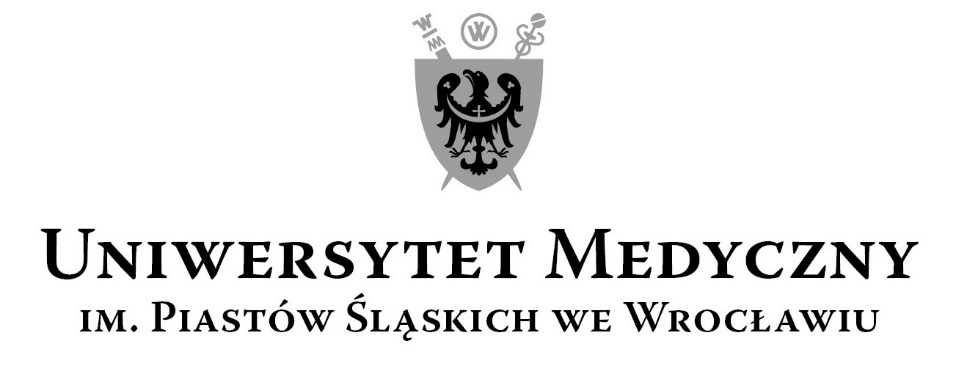 50-367 Wrocław, Wybrzeże L. Pasteura 1Zespół ds. Zamówień Publicznych UMWul. Marcinkowskiego 2-6, 50-368 Wrocławfaks 71 / 784-00-45e-mail: violetta.burzynska-oskroba@umed.wroc.pl50-367 Wrocław, Wybrzeże L. Pasteura 1Zespół ds. Zamówień Publicznych UMWul. Marcinkowskiego 2-6, 50-368 Wrocławfaks 71 / 784-00-45e-mail: violetta.burzynska-oskroba@umed.wroc.plKRYTERIAWAGA  %Ilośćpkt.Sposób oceny: wzory, uzyskaneinformacje mające wpływ na ocenę1Cena realizacji przedmiotu zamówienia (odrębnie dla każdej części)6060                   Najniższa cena ofertyIlość pkt.  = ------------------------- x 60                   Cena oferty badanej    2Termin realizacji przedmiotu zamówienia - nie dłuższy niż 4 tygodnie 2020Do 4 tygodni – 0 pkt. Do 3 tygodni – 10 pkt. Do 2 tygodni – 20 pkt.3Okres gwarancji202036 miesięcy - 0 pkt. 48 miesięcy - 10 pkt.60 miesięcy - 20 pkt.4Razem100100Ilość pkt. = Suma pkt. za kryteria 1, 2 i 3.Oznaczenie ZałącznikaOznaczenie ZałącznikaNazwa ZałącznikaZałącznik nr Wzór Formularza Ofertowego (dla części 1-2)Załącznik nr Wzór Arkusza informacji technicznej (dla części 1-2)Załącznik nr Wzór Formularza JEDZZałącznik nrWzór Oświadczenia o posiadanych prawach majątkowych do przedmiotu umowy Załącznik nrWzór Oświadczenia o przynależności lub braku przynależności do tej samej grupy kapitałowejZałącznik nr Wzór umowy (dla części 1-2)Załącznik nrInstrukcja obsługi dla WykonawcówLp.Nazwa przedmiotu zamówieniaNazwa przedmiotu zamówieniaCena jednostkowa netto PLNIlośćWartość netto PLNStawkaVAT(podać w %)WartośćBrutto PLN11Komputery typu all-in-one wraz z uchwytem typu VESA3112Zabudowa meblowa komputerów typu all-in-one wraz z uchwytem typu VESA3113Tablet multimedialny 3114Komputer przenośny 13,3"115Wózek do transportu i ładowania urządzeń mobilnych11RAZEM CZĘŚĆ 1– wyposażenie multisystemowej pracowni komputerowejRAZEM CZĘŚĆ 1– wyposażenie multisystemowej pracowni komputerowejRAZEM CZĘŚĆ 1– wyposażenie multisystemowej pracowni komputerowejRAZEM CZĘŚĆ 1– wyposażenie multisystemowej pracowni komputerowejxxxxxx1Słownie brutto PLN :Słownie brutto PLN :2Termin realizacji przedmiotu zamówienia (nie dłuższy niż 4 tygodnie od daty podpisania umowy)Do 4 tygodni – 0 pkt. Do 3 tygodni – 10 pkt. Do 2 tygodni – 20 pkt.Termin realizacji przedmiotu zamówienia (nie dłuższy niż 4 tygodnie od daty podpisania umowy)Do 4 tygodni – 0 pkt. Do 3 tygodni – 10 pkt. Do 2 tygodni – 20 pkt.Termin realizacji przedmiotu zamówienia (nie dłuższy niż 4 tygodnie od daty podpisania umowy)Do 4 tygodni – 0 pkt. Do 3 tygodni – 10 pkt. Do 2 tygodni – 20 pkt.Termin realizacji przedmiotu zamówienia (nie dłuższy niż 4 tygodnie od daty podpisania umowy)Do 4 tygodni – 0 pkt. Do 3 tygodni – 10 pkt. Do 2 tygodni – 20 pkt.Do ………… tygodniDo ………… tygodniDo ………… tygodni3Okres gwarancji36 miesięcy - 0 pkt. 48 miesięcy - 10 pkt.60 miesięcy lub więcej- 20 pkt.Okres gwarancji36 miesięcy - 0 pkt. 48 miesięcy - 10 pkt.60 miesięcy lub więcej- 20 pkt.Okres gwarancji36 miesięcy - 0 pkt. 48 miesięcy - 10 pkt.60 miesięcy lub więcej- 20 pkt.Okres gwarancji36 miesięcy - 0 pkt. 48 miesięcy - 10 pkt.60 miesięcy lub więcej- 20 pkt.…………….. miesięcy…………….. miesięcy…………….. miesięcyParametrParametr granicznyParametry oferowane(wpisać TAK/NIE oraz podać oferowane parametry jeśli dotyczy) W przypadku, jeśli Zamawiający podaje wartości minimalne lub dopuszczalny zakres, należy podać dokładną wartość oferowanych parametrów).W przypadku zaoferowania produktu równoważnego należy podać dokładną wartość oferowanego parametru.Procesor:Co najmniej Czterordzeniowy procesor Intel Core i3 3,6 GHz lub równoważnyEkran:Wyświetlacz o przekątnej co najmniej 21,5 cala w technologii IPSrozdzielczość natywna co najmniej 4096 na 2304 z możliwością wyświetlania milionów kolorówPamięć RAM:Co najmniej 8 GB pamięci RAM DDR4 2400 MHz na płycie głównejPamięć masowa:Co najmniej SSD 256GBKomunikacja:10/100/1000BASE-T Gigabit Ethernet BluetoothWi-Fi IEEE 802.11acDźwiękWbudowany mikrofonZintegrowana karta dźwiękowa zgodna z Intel High Definition Audio lub produkt równoważny Wbudowane głośniki stereoWbudowana kamera:TakPorty:USB 3.1 Gen. 1 (USB 3.0) - 4 szt.Thunderbolt 3 - 2 szt.Wyjście słuchawkowe/głośnikowe - 1 szt.RJ-45 (LAN) - 1 szt.Czytnik kart pamięci - 1 szt.AC-in (wejście zasilania) - 1 szt.Grafika:Co najmniej o wydajności AMD Radeon Pro 555X 2GB lub równoważnySystem Operacyjny:Oferowany komputer musi być dostarczony z systemem/systemami operacyjnymi, z których co najmniej jeden jest zgodny z z macOS high sierra i co najmniej jeden jest zgodny z Microsoft Windows 10 pro academic (wykorzystywanych na obecnie posiadanych komputerach zamawiającego) przy czym każdy z systemów musi spełniać kryteria:a) system operacyjny na którym można zainstalować i uruchomić, bez udziału wirtualizacji, emulatorów, innego oprogramowania trzeciego, lub innych dodatkowych mechanizmów, b) system operacyjny instalowany na sprzęcie fizycznym, zgodnym ze specyfikacją zamawianych komputerów,c) system operacyjny licencjonowany bezterminowo, o nieograniczonym czasie użytkowania,d) system operacyjny w pełnej polskiej wersji językowej interfejsu użytkownika wraz z pełnym polskim systemem pomocy,e) system operacyjny w architekturze 64 bitowej,f) dostęp do darmowych automatycznych aktualizacji systemu operacyjnego.Waga maksymalna:5,7 kgWymiary maksymalne:Wysokość: 38 cm
Szerokość: 53 cm
Głębokość (z wbudowanym uchwytem mocującym VESA): 7 cmDodatkiKabel zasilającyPrzewód ze złącza Lightning na USBBezprzewodowa mysz i klawiatura producentaGwarancja min. 36 miesięcy Oprogramowanie Microsoft Office 365 dla Studentów i Nauczycieli Akademickich  lub równoważne oprogramowanie biurowe zgodnie z oprogramowaniem Microsoft Office, w tym usługami zdalnego dostępu do plików, ich edycji i współdzielenia z wykorzystaniem już posiadanych kont i licencji Office 365 (wykorzystywanych na obecnie posiadanych komputerach Zamawiającego, działające na każdym systemie/systemach operacyjnych zainstalowanych na urządzeniu.ParametrParametr granicznyParametry oferowane(wpisać TAK/NIE oraz podać oferowane parametry jeśli dotyczy) W przypadku, jeśli Zamawiający podaje wartości minimalne lub dopuszczalny zakres, proszę podać dokładną wartość oferowanych parametrów).Procesor:minimum (4 rdzenie, 2.34 GHz)Ekran:Pojemnościowy, minimum 10-punktowy, IPS, Przekątna ekranu minimum 9.7"maksimum 10.2”Rozdzielczość ekranu minimum 2048 x 1536 minimum 260ppiPamięć RAM:Minimum 2 GB DDR4Pamięć masowa:Pamięć wbudowana minimum 32 GBKomunikacja:Wi-Fi 802.11 a/b/g/n/acModuł BluetoothWbudowana kamera:TakAparatMinimum 8.0 Mpix - tyłRozdzielczość nagrywania wideo1920 x 1080 (FullHD)Złącza:Zasilania/przesyłu danych - 1 szt.System Operacyjny:Zgodny z iOS 12 (wykorzystywanym na urządzeniach mobilnych Zamawiającego)Zasilanie i bateriaWbudowana bateria litowo-polimerowa o pojemności minimum 32,4 Wh (do wielokrotnego ładowania)Do 10 godzin przeglądania Internetu przez sieć Wi-Fi, oglądania filmów lub słuchania muzykiŁadowanie przez zasilacz lub przewód USB podłączony do komputeraWaga maksymalna:485 gDodatkowe akcesorium 1Rysik:Materiał PlastikTyp końcówki Włókno węgloweDługość maksymalna 180 mm od końcówki do nasadkiŚrednica maksymalna: 9 mmMasa maksymalna: 21 gramaPołączenie BluetoothDodatkowe akcesorium 2Etui:Dodatkowe informacjeWybudzanie tabletuZaczep magnesowyFunkcja podstawkiNarożniki ochronnePochłanianie wstrząsówParametrParametr granicznyParametry oferowane(wpisać TAK/NIE oraz podać oferowane parametry jeśli dotyczy) W przypadku, jeśli Zamawiający podaje wartości minimalne lub dopuszczalny zakres, należy podać dokładną wartość oferowanych parametrów).W przypadku zaoferowania produktu równoważnego należy podać dokładną wartość oferowanego parametru.Procesor:Co najmniej Dwurdzeniowy procesor Intel Core i5 1,8 GHz (Turbo Boost do 2,9 GHz) z min. 3 MB współdzielonej pamięci podręcznej L3 lub równoważnyEkran:Wyświetlacz panoramiczny o przekątnej 13,3 cala, z podświetleniem LED i błyszczącą powłoką, rozdzielczością natywną minimum 1440 na 900 z możliwością wyświetlania milionów kolorówPamięć RAM:Co najmniej 8 GB pamięci RAM LPDDR3 1600 MHz na płycie głównejPamięć masowa:Pamięć masowa  SSD co najmniej 128 GB z magistralą PCIeKomunikacja:Wi-Fi: Interfejs sieci bezprzewodowej Wi-Fi 802.11ac; zgodny z IEEE 802.11a/b/g/n lub równoważnyBluetooth: Interfejs bezprzewodowy Bluetooth 4.0Wbudowana kamera:720pPorty:Co najmniej dwa porty USB 3 (do 5 Gb/s)Co najmniej jeden port Thunderbolt (do 20 Gb/s)Gniazdo zasilania Gniazdo na kartę SDXCGniazdo słuchawkowe 3,5 mmGrafika:O wydajności nie gorszej niż Intel HD Graphics 6000 lub równoważnySystem Operacyjny:Oferowany komputer musi być dostarczony z systemem/systemami operacyjnymi, z których co najmniej jeden jest zgodny macOS high sierra i co najmniej jeden jest zgodny z Microsoft Windows 10 pro academic, (wykorzystywanych na obecnie posiadanych komputerach Zamawiającego) przy czym każdy z systemów musi spełniać kryteria:a) system operacyjny na którym można zainstalować i uruchomić, bez udziału wirtualizacji, emulatorów, innego oprogramowania trzeciego, lub innych dodatkowych mechanizmów, b) system operacyjny instalowany na sprzęcie fizycznym, zgodnym ze specyfikacją zamawianych komputerów,c) system operacyjny licencjonowany bezterminowo, o nieograniczonym czasie użytkowania,d) system operacyjny w pełnej polskiej wersji językowej interfejsu użytkownika wraz z pełnym polskim systemem pomocy,e) system operacyjny w architekturze 64 bitowej,f) dostęp do darmowych automatycznych aktualizacji systemu operacyjnego.Waga maksymalna:1,40 kg (z baterią)Wymiary granicznyWysokość: 0,3–1,7 cmWymiary maksymalne:Szerokość: 32,5 cm
Głębokość: 22,7 cmCechy dodatkowe:Aluminiowa obudowaWbudowany touchpadDodatkiOprogramowanie Microsoft Office 365 dla Studentów i Nauczycieli Akademickich  lub równoważne oprogramowanie biurowe zgodnie z oprogramowaniem Microsoft Office, w tym usługami zdalnego dostępu do plików, ich edycji i współdzielenia z wykorzystaniem już posiadanych kont i licencji Office 365 (wykorzystywanych na obecnie posiadanych komputerach Zamawiającego) działające na każdym systemie/systemach operacyjnych zainstalowanych na urządzeniu.torba dedykowana do rozmiaru notebookaOprogramowanie MacOS server lub równoważne, umożliwiające zarządzanie urządzeniami przenośnymi.ParametrParametr granicznyParametry oferowane(wpisać TAK/NIE oraz podać oferowane parametry jeśli dotyczy) W przypadku, jeśli Zamawiający podaje wartości minimalne lub dopuszczalny zakres, proszę podać dokładną wartość oferowanych parametrów).Waga (max)90 kg Wymiary (max)Wysokość 110 mmSzerokość 730 mmGłębokość 440 mmFunkcjeładowania baterii oraz przechowywania i łatwego przewożenia 31 tabletów.Specyfikacjaposiadający co najmniej jedno gniazdo do ładowania laptopa. W zestawie dołączone są co najmniej 2 kable: z wyjściem na IEC C5 oraz kabel z wyjściem IEC C7. Wózek posiadający wkłady wykonane z pianki niepalnej umożliwiający przechowywanie co najmniej 31 sztuk tabletów (maksymalny wymiar przestrzeni roboczej dla jednego tabletu 12x205x295,~12,2’’). Przegródki są ponumerowane. Wewnątrz wózka znajduje się półka o wymiarach co najmniej 100x300x500mm z gniazdem do ładowania laptopa.Posiadający uchwyty do przemieszczania po obu stronach, 4 kółka o średnicy minimum 100mm i nośności co najmniej 150kg i powierzchnią z gumy niebrudzącej. Dolne krawędzie zabezpieczone narożnikami gumowymi, drzwi zamykane z co najmniej dwupunktową blokadą Możliwość ładowania jednocześnie minimum 31 urządzeń typu: tablet, smartphone oraz dodatkowo jednego laptopa użytkownika,Każde gniazdo USB wyposażone w diodę LED potwierdzająca jego prawidłowe działanie,• Podwójne zabezpieczenie przeciwprzepięciowe układu oraz przeciw-przeciążeniowe układu,Wierzch wózkapokryty blatem z melaminy (ze ściętymi rogami o gr. co najmniej 18 mm z czarnymi krawędziami). Korpus wózka posiadający otwory wentylacyjne do cyrkulacji powietrza. Do wózka dołączany przewód przyłączeniowy o długości co najmniej 3 metrów. Wózek posiadający uchwyt - zwijacz przewoduLp.Nazwa przedmiotu zamówieniaCena jedn. netto PLNIlośćWartość netto PLNStawkaVAT(podać w %)WartośćBrutto PLN1Serwer naukowy przeznaczony do zadań obliczeniowych oraz pamięci masowej11Słownie brutto PLN :2Termin realizacji przedmiotu zamówienia (nie dłuższy niż 4 tygodnie od daty podpisania umowy)do 4 tygodni – 0 pkt. do 3 tygodni – 10 pkt. do 2 tygodni – 20 pkt.Do ………… tygodniDo ………… tygodniDo ………… tygodniDo ………… tygodniDo ………… tygodniParametrParametr granicznyParametry oferowane(wpisać TAK/NIE oraz podać oferowane parametry jeśli dotyczy) W przypadku, jeśli Zamawiający podaje wartości minimalne lub dopuszczalny zakres, należy podać dokładną wartość oferowanych parametrów).W przypadku zaoferowania produktu równoważnego należy podać dokładną wartość oferowanego parametru.procesorZainstalowane dwa procesory  18-rdzeniowe (36-wątkowe) o taktowaniu co najmniej 3.1GHz (Taktowanie turbo minimum 4Ghz)pamięćZainstalowane min. min. 1.5TB RAM DDR4 2933 RDIMM w 24 modułach po 64GB RAM)obudowaObudowa rack o wysokości  4U z min. 24 kieszeniami zewnętrznymi 2.5 SAS/SATA wraz z kompletem wysuwanych szyn umożliwiających montaż w posiadanej szafie rack i wysuwanie serwera do celów serwisowych wraz organizatorem kabli oraz kompletem akcesoriów montażowych.płyta głównaPłyta główna z dedykowanym przez producenta procesora chipsetem do pracy w serwerach dwuprocesorowych - Minimum 2 wewnętrzne złącza M.2 2 PCI-E 3.0 NVMe x4 - Minimum 24 gniazda DIMM - Minimum 11x PCI-E 3.0 x16 - Minimum 1x PCI-E 3.0 x8złączaZłącza tylnego panelu min:- 4x USB 3.0- 2x RJ45 Gigabit Ethernet LAN port- 1x RJ45 dedykowany IPMI LAN port- 1x VGA Zasilanie redundantne min. 2000W (2+2)Dedykowany dysk na system operacyjnymin. 2.0TB SSD M.2 PCIe 3.0 x4 NVMeDyski SATA20 dysków SSD 7.68TB GB 2.5" SATA 6.0Gb/s zamontowanych w kieszeniach zewnętrznych Hot-Swap obudowy serwera rack.Dyski NVMe PCIe2 dyski 8TB NVMe PCIe 3.1x4 2.5Kontrolery dyskówKontroler RAID SAS/SATA 12Gb/s PCIe 3.0 minimum: 24-Portowe z minimum 4GB Pamięci, kontroler dostarczony wraz dedykowanym modułem ochrony pamięci cache wykorzystującym kondensator do awaryjnego zgrywania danych do pamięci Flash.siećmin. 2 x 10-Gigabit EthernetKartygraficzneosiem kart graficznych,  każda z kart o następujących parametrach:Minimum. 48.0 GB GDDR6 (4xDP, 1xVirtualLink)Minimum. Shader Model 5.1, OpenGL 4.5, DirectX 12.0, Vulkan 1.0 Minimum wsparcie dla CUDA, DirectCompute, OpenCL™,Min. obsługiwana rozdzielczość  HDR 7680 x 4320 z odświeżaniem 60 HzKażda z kart graficznych złączona w module po dwie karty dedykowanym przez producenta mostkiem wymiany danych. Łącznie 4 mostki wymiany danych łączących 8 kart graficznych.systemy operacyjneUbuntu Linux w wersji min 19.04 Server Edition lub Scientific Linux lub  równoważnywarunki instalacjiInstalacja oraz wstępna konfiguracja serwera obejmująca instalacje i konfiguracje  systemu operacyjnego montażmontaż w posiadanej przez zamawiającego szafie RACK – obecnie szafa jest zainstalowana w dedykowanym pomieszczeniu i jest przygotowana do montażuGwarancja Minimum 36 miesięcy, gwarancja realizowana w miejscu instalacji serwera (podać)